LAMPIRANLampiran 1.1Hasil WawancaraUntuk mencari fakta-fakta dan informasi mengenai pembuatan sistem pengumpulan soal ujian, penulis melakukan wawancara berkala tidak terstruktur dengan Bapak Joko Susilo selaku Ketua Unit Pengendali Ujian pada Institut Bisnis dan Informatika Kwik Kian Gie. Berikut ini merupakan naskah pertanyaan yang penulis buat untuk proses wawancara.	16 Mei 2019Apa saja yang dikirimkan oleh panitia ujian ketika akan melakukan permintaan soal?Apakah yang panitia ujian butuhkan dari sistem yang akan dibuat nanti?Apakah pernah ada kasus dimana soal ujian terlambat dikumpulkan? Jika ada, berapa lama terlambatnya?14 Juni 2019Soft Copy Wawancara pada Lampiran 1.222 Juli 2019Bagaimana proses pembuatan jadwal ujian ?Di dalam suatu jadwal ujian, informasi apa saja yang ditampilkan?Dalam pembuatan suatu jadwal ujian, apakah yang menjadi parameter dalam menentukan penentuan suatu mata kuliah dalam suatu hari? Apakah ada pattern yang tidak boleh dalam suatu jadwal ujian?Setelah naskah wawancara dibuat, maka proses wawancara dengan narasumber dapat dimulai. Berikut merupakan dialog percakapan yang telah diambil poin-poin pentingnya pada 16 Mei 2019.Penulis	: Apa saja yang dikirimkan oleh panitia ujian ketika akan melakukan permintaan soal ?Pak Joko	:	Saya membuat surat permintaan soal, jadwal ujian, format soal dan batas akhir penyerahan soal.Penulis	: Bagaimana prosedur yang berjalan saat ini ketika seorang dosen mengirimkan soal ujian?Pak Joko	: Saya buka email semisalnya email dari Tumpal, saya klik Tumpal muncul kan. Saya klik simpan, masuk ke USB atau ke desktopnya atau C, nanti kita edit kalaupun perlu, kalau tidak langsung kita cetak.Penulis	: Apa yang panitia ujian butuhkan dari sistem yang akan dibuat nanti?Pak Joko	:	Saya ingin mengetahui dosen yang sudah mengumpulkan secara otomatis, lalu diupdate di database menjadi sudah tidak perlu dicari melalui email yang dapat membuat laporan yang menampilkan tanggal batas pengumpulan, tanggal pengumpulan, terlambat berapa hari.Penulis	:	Apakah pernah ada kasus dosen terlambat dalam mengumpulkan soal ujian? Jika pernah yang paling parah terlambat berapa lama?Pak Joko	:	Sering terlambat, makanya diperlukan info agar ketahuan siapa yang belum mengumpulkan soal, apakah dikasih warna merah di dashboard nanti agar ketahuan yang belum mengumpulkan, yang penting ada report yang belum dan sudah menyerahkan soal. Yang paling parah pernah yaitu sehari sebelum ujian.Berikut merupakan dialog percakapan pada 14 Juni 2019,Penulis	:	Apa saja isi dari email yang dikirimkan untuk melakukan permohonan soal ujian?Pak Joko	: Batas akhir penyerahan, format soal UAS/ UTS regular plus sususlan diminta sekaligus, semua soal plus UTS. Format soal dibuat dua yaitu untuk UAS dan susulan. Dari sini nantinya muncul laporan keterlambatan, pada sistem kamu nanti mestinya karena sudah ada batas penyerahan maka apabila dosen mengemail melewati batas penyerahan soal maka dihitung terlambat.Penulis	:	Kapan laporan keterlambatan dibuat?Pak Joko	:	Laporan keterlambatan dibuat sekali saja setelah ujian. Ada nomor, tanggal ujian, batas akhir penyerahan semua sama, mata kuliah, tanggal serah, keterlambatan. Jika tanggal serah dibawah batas akhir maka keterlambatan ditulis 0. Sebaiknya jika sudah by sistem maka Laporan keterlambatan dapat dibuat tengah-tengah masa pengumpulan sehingga saya dapat mengetahui siapa saja yang belum menyerahkan.Penulis	:	Apa yang dimaksud dengan penyerahan laporan ke Ka Prodi yang waktu itu bapak sebut?Pak Joko	:	Yang belum menyerahkan soal kita follow up ke Ka Prodi, jika ada yang sudah melewati batas akhir penyerahan soal maka akan dilakukan follow up ke Ka Prodi seminggu sekali, jika terdesak dapat dilakukan 3 atau 4 hari sekali. Penulis	: Laporan keterlambatan diserahkan dalam bentuk apa?Pak Joko	: Laporan atau report dalam bentuk Tabel Excel, dilaporkan melalui email dalam bentuk digital.Penulis	: Bagaimana cara Ka Prodi menginfokan panitia ujian bahwa informasi panitia ujian bahwa dosen yang bersangkutan telah diinfokan?Pak Joko	:	Biasanya lewat Telepon, Pakai WA atau Email.Penulis	:	Bagaimana cara pihak yang menerima laporan keterlambatan menginfokan dosen yang terlambat mengumpulkan soal ujian?Pak Joko	:	Biasanya langsung diinfokan ada follow up, dalam satu / dua hari soal dikirimkan. Kalau sudah difollow up tetapi tetap belum menyerahkan soal maka akan menggunakan bank soal / Ka Prodi sendiri yang membuat soal.Penulis	:	Apakah pernah ada yang salah kirim / mengirimkan berkas soal kosong?Pak Joko	:	Salah kirim ada, salah format kita yang betulin. Biasanya tidak menuliskan judulnya padahal sudah dikirimkan formatnya.Penulis	:	Jika ada dosen yang salah mengirim file bagaimana cara panitia ujian memberitahu dosen tersebut?Pak Joko	: Melalui Email, kalua ada perbaikan atau revisi melalui email juga tapi tidak banyak hanya satu atau dua sajaPenulis	:	Berapa banyak soal ujian yang dicetak untuk diverifikasi?Pak Joko	: Satu saja, diserahkan ke dosen verifikasi tanda tangan lalu dicek oleh Ka Prodi untuk di tanda tangan, lalu diserahkan ke kita untuk diperbanyak. Setelah diperbanyak, yang asli untuk kita arsip, sisanya dimasukkan ke dalam amplop.Penulis	:	Apakah pernah ada verifikasi gagal? Jika iya, maka apa yang akan dilakukan?Pak Joko	: Kalau verifikasi gagal, kita print ulang dicetak ulang lalu diverifikasi lagi, biasanya karena ada revisi dari dosennya. Lalu dikirimkan ke saya melalui email atau biasanya kita yang revisi.Penulis	: Dari soal yang sudah diverifikasi apakah panitia ujian menyimpan soal ujian yang original dan menyerahkan kopian ke bagian percetakan?Pak Joko	:	Soal disimpan sebagai arsip, digandakan oleh panitia sesuai dengan jumlah peserta dan ruangan.Penulis	:	Bapak menjabat sebagai kepala panitia ujian semenjak kapan?Pak Joko	:	Semenjak 2017, tetapi sebelumnya saya pernah menjabat sebagai ketua panitia ujian.Penulis	:	Apakah pernah ada perubahan sistem semenjak awal bapak menjabat?Pak Joko	:	Pernah ada.Berikut merupakan dialog percakapan 8 Agustus 2019Penulis	: Bagaimana proses pembuatan jadwal ujian?Pak Joko	:	Dari TTD soal (Jadwal Ujian), ARU Ruangan, baru ARU Pengawas, biasanya membutuhkan waktu 2 hari karena pembuatannya secara manual.Penulis	:	Apakah informasi yang ditampilkan dalam suatu jadwal ujian?Pak Joko	:	Tanggal UTS, Tanggal UAS, karena sekali bikin langsung bikin buat UTS dan UAS yang dibuat satu semester sekali. Jadwal ujian dibikin langsung UTS dan UAS.Penulis	:	Dalam pembuatan suatu jadwal ujian, apakah yang menjadi parameter dalam menentukan penentuan suatu mata kuliah dalam suatu hari? Apakah ada pattern yang tidak boleh dalam suatu jadwal ujian?Pak Joko	:	Perhatikan semesternya saja, semester boleh sama tapi Prodi boleh beda, sementara itu saja. SKS sudah dibentuk oleh Ka Prodi, kalau 3 SKS berarti 150 menit, satu SKS itu 50 menit.Lampiran 1.2Daftar Pertanyaan Konfirmasi Prosedur Halaman Pertama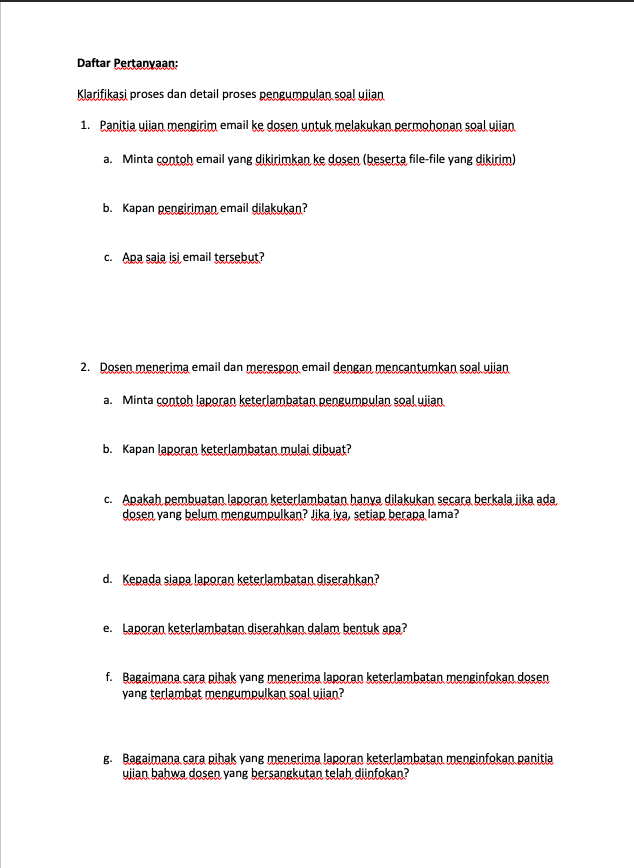 Lampiran 1.3Daftar Pertanyaan Konfirmasi Prosedur Halaman Kedua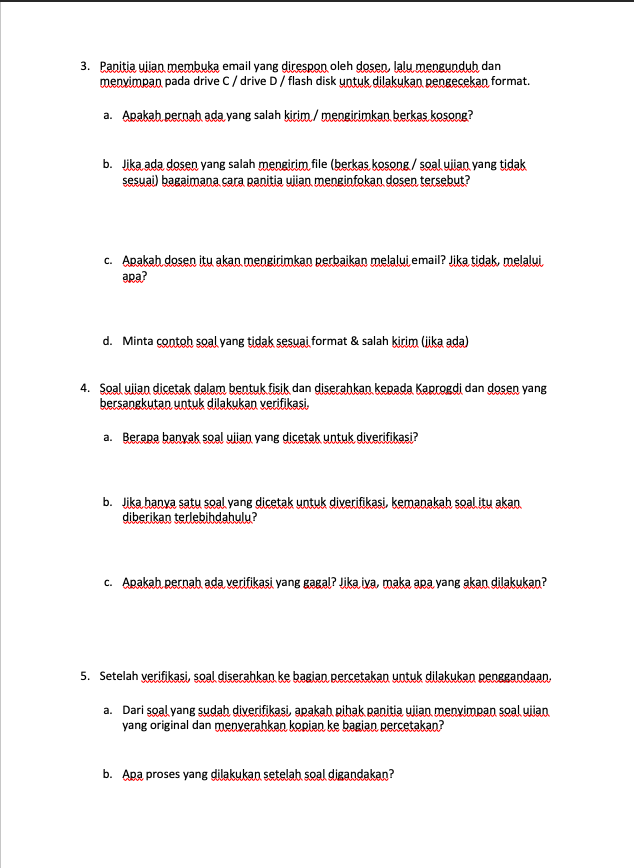 Lampiran 1.4Daftar Pertanyaan Konfirmasi Prosedur Halaman Ketiga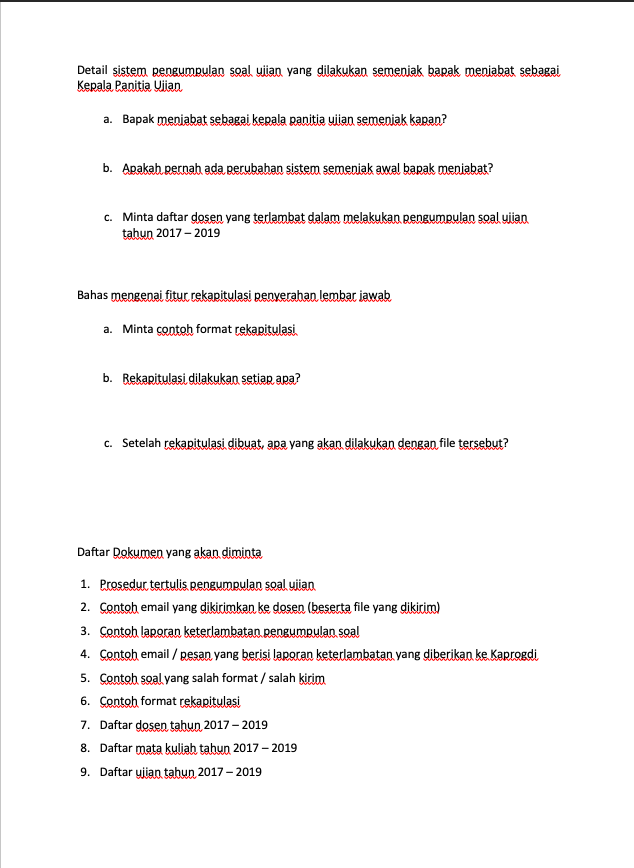 Lampiran 1.5Lembar Observasi Laporan Pengumpulan Soal Ujian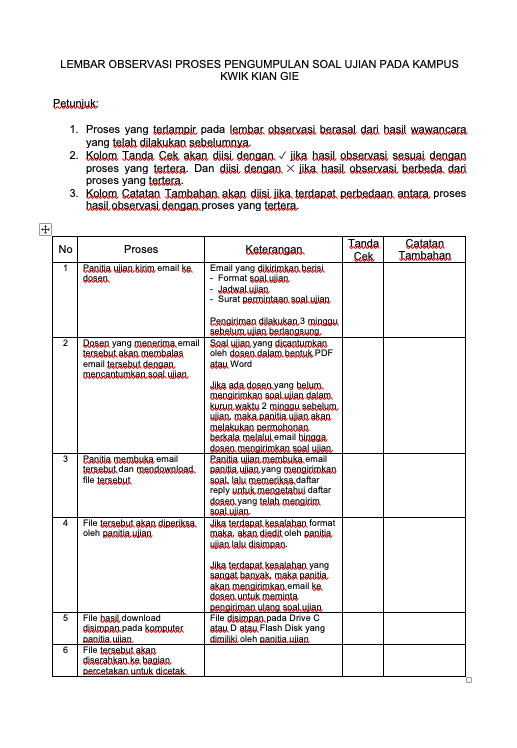 Lampiran 1.6Source Code TampilanBerikut merupakan source code dari tampilan antarmuka halaman masuk.<!DOCTYPE html><html lang="en">    <!-- BEGIN HEAD -->    <head>        <meta charset="utf-8" />        <title>{title}</title>        <meta http-equiv="X-UA-Compatible" content="IE=edge">        <meta content="width=device-width, initial-scale=1" name="viewport" />        <meta name="robots" content="noindex,nofollow">        <base href="{base_url}">        <!-- <link rel="shortcut icon" href="assets/icon.png" /> -->        <meta content="" name="author" />        <!-- BEGIN GLOBAL MANDATORY STYLES -->        <link href="https://fonts.googleapis.com/css?family=Open+Sans:400,300,600,700&subset=all" rel="stylesheet" type="text/css" />        <link href="template_assets/global/plugins/font-awesome/css/font-awesome.min.css" rel="stylesheet" type="text/css" />        <link href="template_assets/global/plugins/simple-line-icons/simple-line-icons.min.css" rel="stylesheet" type="text/css" />        <link href="template_assets/global/plugins/bootstrap/css/bootstrap.min.css" rel="stylesheet" type="text/css" />        <link href="template_assets/global/plugins/bootstrap-switch/css/bootstrap-switch.min.css" rel="stylesheet" type="text/css" />        <!-- END GLOBAL MANDATORY STYLES -->        <!-- BEGIN PAGE LEVEL PLUGINS -->        <link href="template_assets/global/plugins/select2/css/select2.min.css" rel="stylesheet" type="text/css" />        <link href="template_assets/global/plugins/select2/css/select2-bootstrap.min.css" rel="stylesheet" type="text/css" />        <!-- END PAGE LEVEL PLUGINS -->        <!-- BEGIN THEME GLOBAL STYLES -->        <link href="template_assets/global/css/components.min.css" rel="stylesheet" id="style_components" type="text/css" />        <link href="template_assets/global/css/plugins.min.css" rel="stylesheet" type="text/css" />        <!-- END THEME GLOBAL STYLES -->        <!-- BEGIN PAGE LEVEL STYLES -->        <link href="template_assets/pages/css/login-5.min.css" rel="stylesheet" type="text/css" />        <!-- END PAGE LEVEL STYLES -->        <!-- BEGIN THEME LAYOUT STYLES -->        <!-- END THEME LAYOUT STYLES -->        <!-- <link rel="shortcut icon" href="favicon.ico" /> -->         </head>     <!-- END HEAD -->    <body class=" login">        <!-- BEGIN : LOGIN PAGE 5-2 -->        <div class="user-login-5">            <div class="row bs-reset">                <div class="col-md-4 login-container bs-reset">                    <img class="login-logo login-6" src="assets/logo.png" style="height:70px;width:auto; margin:0px 0px;" />                    <div class="login-content">                        <h1>Portal Pengumpulan Soal Ujian</h1>                        <form action="auth/login" class="login-form" method="post">                            <?php if ($this->session->flashdata('error_message')) {                                create_alert("danger", "Notification!", $this->session->error_message);                            }                            elseif ($this->session->flashdata('success_message')) {                                create_alert("success", "Notification!", $this->session->success_message);                            }  ?>                            <div class="alert alert-danger display-hide">                                <button class="close" data-close="alert"></button>                                <span>Masukkan ID dan kata sandi.</span>                            </div>                            <div class="row">                                <div class="col-xs-6">                                    <input class="form-control form-control-solid placeholder-no-fix form-group" type="text" autocomplete="off" placeholder="ID" name="login_nid" id="identity"/>                                 </div>                                <div class="col-xs-6">                                    <input class="form-control form-control-solid placeholder-no-fix form-group" type="password" autocomplete="off" placeholder="Kata sandi" name="login_user_password" id="password"/>                                 </div>                            </div>                            <div class="row">                                <div class="col-sm-4">                                   <!-- <a href="storage/archive/a.docx">DOWNLOAD</a> -->                                </div>                                <div class="col-sm-8 text-right">                                    <button class="btn blue" type="submit">Sign In</button>                                </div>                            </div>                        </form>                    </div>                    <div class="login-footer">                        <div class="row bs-reset">                            <div class="col-xs-5 bs-reset">                            </div>                        </div>                    </div>                </div>                <div class="col-md-8 bs-reset">                    <div class="login-bg"></div>                </div>            </div>        </div>        <!-- END : LOGIN PAGE 5-2 -->        <!-- BEGIN CORE PLUGINS -->        <script src="template_assets/global/plugins/jquery.min.js" type="text/javascript"></script>        <script src="template_assets/global/plugins/bootstrap/js/bootstrap.min.js" type="text/javascript"></script>        <script src="template_assets/global/plugins/js.cookie.min.js" type="text/javascript"></script>        <script src="template_assets/global/plugins/jquery-slimscroll/jquery.slimscroll.min.js" type="text/javascript"></script>        <script src="template_assets/global/plugins/jquery.blockui.min.js" type="text/javascript"></script>        <script src="template_assets/global/plugins/bootstrap-switch/js/bootstrap-switch.min.js" type="text/javascript"></script>        <!-- END CORE PLUGINS -->        <!-- BEGIN PAGE LEVEL PLUGINS -->        <script src="template_assets/global/plugins/jquery-validation/js/jquery.validate.min.js" type="text/javascript"></script>        <script src="template_assets/global/plugins/jquery-validation/js/additional-methods.min.js" type="text/javascript"></script>        <script src="template_assets/global/plugins/select2/js/select2.full.min.js" type="text/javascript"></script>        <script src="template_assets/global/plugins/backstretch/jquery.backstretch.min.js" type="text/javascript"></script>        <!-- END PAGE LEVEL PLUGINS -->        <!-- BEGIN THEME GLOBAL SCRIPTS -->        <script src="template_assets/global/scripts/app.min.js" type="text/javascript"></script>        <!-- END THEME GLOBAL SCRIPTS -->        <!-- BEGIN PAGE LEVEL SCRIPTS -->        <script src="assets/js/custom_template_js/login_screen.js" type="text/javascript"></script>        <!-- END PAGE LEVEL SCRIPTS -->        <!-- BEGIN THEME LAYOUT SCRIPTS -->        <!-- END THEME LAYOUT SCRIPTS -->        <script>            $(document).ready(function()            {                $('#clickmewow').click(function()                {                    $('#radio1003').attr('checked', 'checked');                });            })        </script>    </body></html>Berikut merupakan source code dari tampilan antarmuka halaman beranda panitia ujian.<div class="page-head">    <div class="page-title">        <h1>Dashboard</h1>    </div></div><ul class="page-breadcrumb breadcrumb">    <li>        <span class="active">Dashboard</span>    </li></ul><?php if ($this->session->flashdata('error_message')) {    create_alert("danger", "Notifikasi!", $this->session->error_message);}elseif ($this->session->flashdata('success_message')) {    create_alert("success", "Notifikasi!", $this->session->success_message);}  ?><div class="row">    <div class="col-lg-12 col-xs-12 col-sm-12">        <div class="portlet light bordered">            <div class="portlet-title">                <div class="caption">                    <span class="caption-subject font-dark bold uppercase">Status Pengumpulan Soal</span>                    <br>                    <span class="caption-helper">                        <?php if($school_year_id != null) {echo $chosen_school_year_name;} else {echo "Semua Tahun Ajaran";}?>                    </span>                </div>            </div>            <div class="portlet-body">                <div class="form-group">                    <div class="row">                        <div class="col-lg-4 col-md-4 col-sm-4 col-xs-4" style="margin-bottom: 10px">                            <div class="dashboard-stat dashboard-stat-v2 blue">                                <div class="visual">                                    <i class="fa fa-comments"></i>                                </div>                                <div class="details">                                    <div class="number">                                        <span data-counter="counterup" data-value="<?php echo $total_count["total_count"] ?>">0</span>                                    </div>                                    <div class="desc">Total Soal Ujian </div>                                </div>                            </div>                        </div>                        <div class="col-lg-4 col-md-4 col-sm-4 col-xs-4" style="margin-bottom: 10px">                            <div class="dashboard-stat dashboard-stat-v2 blue">                                <div class="visual">                                    <i class="fa fa-comments"></i>                                </div>                                <div class="details">                                    <div class="number">                                        <span data-counter="counterup" data-value="<?php echo $submission_count["submission_count"] ?>">0</span>                                    </div>                                    <div class="desc">Soal Terkumpul </div>                                </div>                            </div>                        </div>                        <div class="col-lg-4 col-md-4 col-sm-4 col-xs-4" style="margin-bottom: 10px">                            <div class="dashboard-stat dashboard-stat-v2 red">                                <div class="visual">                                    <i class="fa fa-bar-chart-o"></i>                                </div>                                <div class="details">                                    <div class="number">                                        <span data-counter="counterup" data-value="<?php echo count($late_count) ?>">0</span>                                    </div>                                    <div class="desc">Soal Terlambat </div>                                </div>                            </div>                        </div>                    </div>                </div>            </div>            <div class="scroller-footer">                <div class="btn-group pull-right" >                    <a href="menu_daftar_soal/daftar_soal/<?php echo $school_year_id; ?>" title="Tekan tombol ini untuk melihat daftar pengumpulan" class="btn btn-outline btn-circle btn-md blue"> Lihat Daftar Pengumpulan <i class="fa fa-arrow-right"></i></a>                </div>            </div>        </div>    </div></div><div class="row">    <div class="col-lg-12 col-xs-12 col-sm-12">        <div class="portlet light bordered">            <div class="portlet-title">                <div class="caption">                    <i class="icon-share font-dark hide"></i>                    <span class="caption-subject font-dark bold uppercase">Aktivitas Terbaru</span>                </div>            </div>            <div class="portlet-body">                <div class="scroller" style="max-height: 300px; padding-bottom: 10px" data-always-visible="1" data-rail-visible="0">                    <ul class="feeds">                        <?php for ($i=0; $i < count($data_aktivitas_terbaru); $i++) { ?>                            <li>                                <div class="col1">                                    <div class="cont">                                        <div class="cont-col1">                                            <?php                                                 switch ($data_aktivitas_terbaru[$i]["submission_logs_action"]) {                                                    case '0':                                                        echo '<div class="label label-sm label-success"><i class="fa fa-plus"></i></div>';                                                    break;                                                    case '1':                                                        echo '<div class="label label-sm label-success"><i class="fa fa-check"></i></div>';                                                    break;                                                    case '2':                                                        echo '<div class="label label-sm label-info"><i class="fa fa-edit"></i></div>';                                                    break;                                                    case '3':                                                        echo '<div class="label label-sm label-danger"><i class="fa fa-trash"></i></div>';                                                    break;                                                }                                            ?>                                        </div>                                        <div class="cont-col2">                                            <div class="desc">                                                  <span class="desc font-dark semi-bold"><?php echo $data_aktivitas_terbaru[$i]["user_full_name"] ?></span>                                                <span>                                                    <?php                                                         switch ($data_aktivitas_terbaru[$i]["submission_logs_action"]) {                                                            case '0':                                                                echo ' membuat soal ';                                                            break;                                                            case '1':                                                                echo ' mengumpulkan soal ';                                                            break;                                                            case '2':                                                                echo ' melakukan perubahan ';                                                            break;                                                            case '3':                                                                echo ' menghapus soal ';                                                            break;                                                        }                                                    ?>                                                </span>                                                <span class="desc font-dark bold"><?php echo $data_aktivitas_terbaru[$i]["subject_name"]." (".$data_aktivitas_terbaru[$i]["subject_code"].")" ?></span>                                            </div>                                        </div>                                    </div>                                </div>                                <div class="col2" style="margin-left: -150px; width: 150px;">                                    <div class="date"><?php echo date('d-m-Y',strtotime($data_aktivitas_terbaru[$i]["submission_logs_created_date"]))." ".substr($data_aktivitas_terbaru[$i]["submission_logs_created_time"],0,5) ?></div>                                </div>                            </li>                        <?php }?>                    </ul>                </div>                <div class="scroller-footer">                    <div class="btn-group pull-right" >                        <a href="menu_log_pengumpulan" title="Tekan tombol ini untuk melihat log lengkap" class="btn btn-outline btn-circle btn-md blue"> Lihat Log Lengkap <i class="fa fa-arrow-right"></i></a>                    </div>                </div>            </div>        </div>    </div></div>Berikut merupakan source code dari tampilan antarmuka halaman beranda dosen.<div class="page-head">    <div class="page-title">        <h1>Dashboard</h1>    </div></div><ul class="page-breadcrumb breadcrumb">    <li>        <span class="active">Dashboard</span>    </li></ul><?php if ($this->session->flashdata('error_message')) {    create_alert("danger", "Notifikasi!", $this->session->error_message);}elseif ($this->session->flashdata('success_message')) {    create_alert("success", "Notifikasi!", $this->session->success_message);}  ?><div class="row">    <div class="col-lg-12 col-xs-12 col-sm-12">        <div class="portlet light bordered">            <div class="portlet-title">                <div class="caption">                    <i class="icon-share font-dark hide"></i>                    <span class="caption-subject font-dark bold uppercase">Status Pengumpulan Soal</span>                    <br>                    <span class="caption-helper">                        <?php if($school_year_id != null) {echo $chosen_school_year_name;} else {echo "Semua Tahun Ajaran";}?>                    </span>                </div>            </div>            <div class="portlet-body">                <div class="form-group">                    <form action="finance/finance_master" method="GET">                        <div class="row">                            <div class="col-lg-6 col-md-6 col-sm-6 col-xs-12">                                    <div class="dashboard-stat dashboard-stat-v2 blue">                                        <div class="visual">                                            <i class="fa fa-comments"></i>                                        </div>                                        <div class="details">                                        <div class="number">                                            <span data-counter="counterup" data-value="<?php echo $total_count["total_count"] ?>">0</span>                                        </div>                                        <div class="desc"> Total Soal Ujian </div>                                    </div>                                </div>                            </div>                        <div class="col-lg-6 col-md-6 col-sm-6 col-xs-12">                            <div class="dashboard-stat dashboard-stat-v2 blue">                                <div class="visual">                                    <i class="fa fa-comments"></i>                                </div>                                <div class="details">                                    <div class="number">                                        <span data-counter="counterup" data-value="<?php echo $submission_count["submission_count"] ?>">0</span>                                    </div>                                    <div class="desc"> Soal Terkumpul </div>                                </div>                            </div>                        </div>                        </div>                    </form>                </div>            </div>        </div>    </div></div><div class="row">    <div class="col-lg-12 col-xs-12 col-sm-12">        <div class="portlet light bordered">            <div class="portlet-title">                <div class="caption">                    <i class="icon-share font-dark hide"></i>                    <span class="caption-subject font-dark bold uppercase">Aktivitas Terbaru</span>                </div>            </div>            <div class="portlet-body">                <div class="scroller" style="max-height: 300px; padding-bottom: 10px" data-always-visible="1" data-rail-visible="0">                    <ul class="feeds">                        <?php for ($i=0; $i < count($data_aktivitas_terbaru); $i++) { ?>                            <li>                                <div class="col1">                                    <div class="cont">                                        <div class="cont-col1">                                            <?php                                                 switch ($data_aktivitas_terbaru[$i]["submission_logs_action"]) {                                                    case '0':                                                        echo '<div class="label label-sm label-success"><i class="fa fa-plus"></i></div>';                                                    break;                                                    case '1':                                                        echo '<div class="label label-sm label-success"><i class="fa fa-check"></i></div>';                                                    break;                                                    case '2':                                                        echo '<div class="label label-sm label-info"><i class="fa fa-edit"></i></div>';                                                    break;                                                    case '3':                                                        echo '<div class="label label-sm label-danger"><i class="fa fa-trash"></i></div>';                                                    break;                                                }                                            ?>                                        </div>                                        <div class="cont-col2">                                            <div class="desc">                                                  <span class="desc font-dark semi-bold"><?php echo $data_aktivitas_terbaru[$i]["user_full_name"] ?></span>                                                <span>                                                    <?php                                                         switch ($data_aktivitas_terbaru[$i]["submission_logs_action"]) {                                                            case '0':                                                                echo ' membuat soal ';                                                            break;                                                            case '1':                                                                echo ' mengumpulkan soal ';                                                            break;                                                            case '2':                                                                echo ' melakukan perubahan ';                                                            break;                                                            case '3':                                                                echo ' menghapus soal ';                                                            break;                                                        }                                                    ?>                                                </span>                                                <span class="desc font-dark bold"><?php echo $data_aktivitas_terbaru[$i]["subject_name"]." (".$data_aktivitas_terbaru[$i]["subject_code"].")" ?></span>                                            </div>                                        </div>                                    </div>                                </div>                                <div class="col2" style="margin-left: -150px; width: 150px;">                                    <div class="date"><?php echo date('d-m-Y',strtotime($data_aktivitas_terbaru[$i]["submission_logs_created_date"]))." ".substr($data_aktivitas_terbaru[$i]["submission_logs_created_time"],0,5) ?></div>                                </div>                            </li>                        <?php }?>                    </ul>                </div>            </div>        </div>    </div></div>Berikut merupakan source code dari tampilan antarmuka halaman master data dosen.<div class="page-head">    <div class="page-title">        <h1>Daftar Dosen</h1>    </div></div><ul class="page-breadcrumb breadcrumb">    <li>        <a href="home_admin">Dashboard</a>        <i class="fa fa-circle"></i>    </li>      <li>        <span class="active">Daftar Dosen</span>    </li></ul><?php if ($this->session->flashdata('error_message')) {    create_alert("danger", "Notifikasi!", $this->session->error_message);}elseif ($this->session->flashdata('success_message')) {    create_alert("success", "Notifikasi!", $this->session->success_message);}  ?><div class="row">    <div class="col-md-12">        <div class="portlet light bordered">            <div class="portlet-title">                <div class="caption">                    <span class="caption-subject font-blue sbold uppercase blue">Daftar Dosen</span>                </div>                <div class="actions">                    <div class="btn-group">                        <a class="btn btn-outline btn-circle btn-md blue" href="javascript:;" data-toggle="dropdown">                            <i class="fa fa-share"></i>                            <span class="hidden-xs"> Export </span>                            <i class="fa fa-angle-down"></i>                        </a>                        <ul class="dropdown-menu pull-right" id="export_master_dosen">                            <li>                                <a href="javascript:;" data-action="0" class="tool-action">                                    <i class="icon-printer"></i> Print                                </a>                            </li>                            <li>                                <a href="javascript:;" data-action="1" class="tool-action">                                    <i class="icon-paper-clip"></i> Excel                                </a>                            </li>                            <li>                                <a href="javascript:;" data-action="2" class="tool-action">                                    <i class="icon-paper-clip"></i> PDF                                </a>                            </li>                        </ul>                    </div>                    <div class="btn-group" >                        <a href="menu_master_dosen/tambah_dosen" data-toggle="modal" title="Tekan tombol ini untuk menambah Dosen" class="btn btn-outline btn-circle btn-md blue"><i class="fa fa-plus"></i> Tambah Dosen </a>                    </div>                </div>            </div>            <div class="portlet-body">                <div class="table">                    <table class="table table-bordered table-hover" id="tabel_master_dosen">                        <thead>                            <tr>                                <th class="all">No</th>                                <th class="all">NID</th>                                <th class="all">Nama Lengkap</th>                                <th class="all">Email</th>                                <th class="all">Nomor Telepon</th>                                <th class="all">Terakhir Diubah</th>                                <th class="all">Status</th>                                <th class="all">Tindakan</th>                            </tr>                        </thead>                        <tbody>                            <?php for ($i=0; $i < count($data_dosen); $i++) { ?>                                                                <tr>                                    <td><?php echo $i+1 ?></td>                                    <td><?php echo $data_dosen[$i]["user_nid"] ?></td>                                    <td><?php echo $data_dosen[$i]["user_full_name"] ?></td>                                    <td><?php echo $data_dosen[$i]["user_email"] ?></td>                                    <td><?php echo $data_dosen[$i]["user_phone"] ?></td>                                    <td><?php echo date('d-m-Y', strtotime($data_dosen[$i]["user_updated_date"]))." ".substr($data_dosen[$i]["user_updated_time"],0,5) ?></td>                                    <td><?php                                         if ($data_dosen[$i]["user_status"] == "0") {                                            echo "Tidak Aktif";                                        }                                        else {                                            echo "Aktif";                                        }?></td>                                    <td>                                        <a                                         href="menu_master_dosen/ubah_dosen/<?php echo $data_dosen[$i]["user_id"]?>"                                         class="btn blue btn-xs btn-outline tooltips"                                        data-placement="top"                                        data-container="body"                                        title="Ubah Detail"><i class="fa fa-edit"></i></a>                                    </td>                                </tr>                            <?php }?>                        </tbody>                    </table>                </div>            </div>        </div>    </div></div>Berikut merupakan source code dari tampilan antarmuka halaman master data tahun ajaran.<div class="page-head">    <div class="page-title">        <h1>Daftar Tahun Ajaran</h1>    </div></div><ul class="page-breadcrumb breadcrumb">    <li>        <a href="home_admin">Dashboard</a>        <i class="fa fa-circle"></i>    </li>       <li>        <span class="active">Daftar Tahun Ajaran</span>    </li></ul><?php if ($this->session->flashdata('error_message')) {    create_alert("danger", "Notifikasi!", $this->session->error_message);}elseif ($this->session->flashdata('success_message')) {    create_alert("success", "Notifikasi!", $this->session->success_message);}  ?><div class="row">    <div class="col-md-12">        <div class="portlet light bordered">            <div class="portlet-title">                <div class="caption">                    <span class="caption-subject font-blue sbold uppercase blue">Daftar Tahun Ajaran</span>                </div>                <div class="actions">                    <div class="btn-group" >                        <a href="menu_master_tahun_ajaran/tambah_tahun_ajaran" data-toggle="modal" title="Tekan tombol ini untuk menambah tahun ajaran" class="btn btn-outline btn-circle btn-md blue"><i class="fa fa-plus"></i> Tambah Tahun Ajaran </a>                    </div>                </div>            </div>            <div class="portlet-body">                <div class="table">                    <table class="table table-bordered table-hover" id="tabel_tahun_ajaran">                        <thead>                            <tr>                                <th class="all">No</th>                                <th class="all">Tahun Ajaran</th>                                <th class="all">Periode</th>                                <th class="all">Banyak Soal</th>                                <th class="all">Batas Akhir</th>                                <th class="all">Status</th>                                <th class="all">Tindakan</th>                            </tr>                        </thead>                        <tbody>                            <?php for ($i=0; $i < count($data_tahun_ajaran); $i++) { ?>                                                                <tr>                                    <td><?php echo $i+1 ?></td>                                    <td>                                    <?php                                        $semester_name = "";                                        $type_name = "";                                        switch ($data_tahun_ajaran[$i]["school_year_semester"]) {                                            case '1':                                                $semester_name = "Ganjil";                                            break;                                            case '2':                                                $semester_name = "Genap";                                            break;                                            case '3':                                                $semester_name = "Sisipan";                                            break;                                        }                                        switch ($data_tahun_ajaran[$i]["school_year_type"]) {                                            case '1':                                                $type_name = "UTS";                                            break;                                            case '2':                                                $type_name = "UAS";                                            break;                                            case '3':                                                $type_name = "Susulan";                                            break;                                        }                                        echo "Tahun Ajaran ".$data_tahun_ajaran[$i]["school_year_start"]."/".$data_tahun_ajaran[$i]["school_year_end"]." ".$semester_name." ".$type_name; ?>                                    </td>                                    <td><?php echo $data_tahun_ajaran[$i]["school_year_period"] ?></td>                                    <td><?php echo $data_tahun_ajaran[$i]["school_year_exam_amount"] ?></td>                                    <td><?php echo date('d-m-Y', strtotime($data_tahun_ajaran[$i]["school_year_submission_due_date"])) ?></td>                                    <td><?php                                     switch ($data_tahun_ajaran[$i]["school_year_status"]) {                                        case '0':                                            echo 'Terkunci';                                            break;                                        case '1':                                            echo 'Dapat Diubah';                                            break;                                    }                                    ?></td>                                    <td>                                        <!-- 0 = lock 1 = unlock -->                                        <?php if ($data_tahun_ajaran[$i]["school_year_status"] == 0) { ?>                                            <button                                             data-href="menu_master_tahun_ajaran/change_lock_tahun_ajaran/<?php echo $data_tahun_ajaran[$i]["school_year_id"]; ?>"                                             class="btn blue btn-xs btn-outline unlock_btn tooltips"                                            data-placement="top"                                            data-container="body"                                             title="Izinkan Perubahan"><i class="fa fa-unlock"></i></button>                                        <?php }                                         else{ ?>                                            <button                                             data-href="menu_master_tahun_ajaran/change_lock_tahun_ajaran/<?php echo $data_tahun_ajaran[$i]["school_year_id"]; ?>"                                             class="btn blue btn-xs btn-outline lock_btn tooltips"                                            data-placement="top"                                            data-container="body"                                            title="Kunci Perubahan"><i class="fa fa-lock"></i></button>                                        <?php } ?>                                        <?php if ($data_tahun_ajaran[$i]["school_year_exam_amount"] == 0) { ?>                                            <a                                             href="menu_master_tahun_ajaran/hapus_tahun_ajaran/<?php echo $data_tahun_ajaran[$i]["school_year_id"]; ?>"                                             class="btn red btn-xs btn-outline tooltips"                                            data-placement="top"                                            data-container="body"                                            title="Hapus Tahun Ajaran"><i class="fa fa-trash"></i></a>                                        <?php } ?>                                    </td>                                </tr>                            <?php } ?>                        </tbody>                    </table>                </div>                <span style="font-size: 12px; color: gray;">* Soal ujian masih dapat dihapus selama banyak soal masih 0</span>            </div>        </div>    </div></div>Berikut merupakan source code dari tampilan antarmuka halaman master data mapping dosen.<div class="page-head">    <div class="page-title">        <h1>Daftar Mapping Dosen</h1>    </div></div><ul class="page-breadcrumb breadcrumb">    <li>        <a href="home_admin">Dashboard</a>        <i class="fa fa-circle"></i>    </li>      <li>        <span class="active">Daftar Mapping Dosen</span>    </li></ul><?php if ($this->session->flashdata('error_message')) {    create_alert("danger", "Notifikasi!", $this->session->error_message);}elseif ($this->session->flashdata('success_message')) {    create_alert("success", "Notifikasi!", $this->session->success_message);}  ?><div class="row">    <div class="col-md-12">        <div class="portlet light bordered">            <div class="portlet-title">                <div class="caption">                    <span class="caption-subject font-blue sbold uppercase blue">Daftar Mapping Dosen</span>                </div>                <div class="actions">                    <div class="btn-group">                        <a class="btn btn-outline btn-circle btn-md blue" href="javascript:;" data-toggle="dropdown">                            <i class="fa fa-share"></i>                            <span class="hidden-xs"> Export </span>                            <i class="fa fa-angle-down"></i>                        </a>                        <ul class="dropdown-menu pull-right" id="export_master_matkul">                            <li>                                <a href="javascript:;" data-action="0" class="tool-action">                                    <i class="icon-printer"></i> Print                                </a>                            </li>                            <li>                                <a href="javascript:;" data-action="1" class="tool-action">                                    <i class="icon-paper-clip"></i> Excel                                </a>                            </li>                            <li>                                <a href="javascript:;" data-action="2" class="tool-action">                                    <i class="icon-paper-clip"></i> PDF                                </a>                            </li>                        </ul>                    </div>                    <div class="btn-group" >                        <a href="menu_mapping_dosen/tambah_mapping_dosen" data-toggle="modal" title="Tekan tombol ini untuk menambah mata kuliah" class="btn btn-outline btn-circle btn-md blue"><i class="fa fa-plus"></i> Tambah Mapping Dosen </a>                    </div>                </div>            </div>            <div class="portlet-body">                <div class="table">                    <table class="table table-bordered table-hover" id="tabel_mapping_dosen">                        <thead>                            <tr>                                <th class="all">No</th>                                <th class="all">NID</th>                                <th class="all">Nama Dosen</th>                                <th class="all">Kode Matkul</th>                                <th class="all">Nama Matkul</th>                                <th class="all">Semester</th>                                <th class="all">Jurusan</th>                                <th class="all">Status</th>                                <th class="all">Tindakan</th>                            </tr>                        </thead>                        <tbody>                            <?php for ($i=0; $i < count($data_mapping_dosen); $i++) { ?>                                                                <tr>                                    <td><?php echo $i+1 ?></td>                                    <td><?php echo $data_mapping_dosen[$i]["user_nid"] ?></td>                                    <td><?php echo $data_mapping_dosen[$i]["user_full_name"] ?></td>                                    <td><?php echo $data_mapping_dosen[$i]["subject_code"] ?></td>                                    <td><?php echo $data_mapping_dosen[$i]["subject_name"] ?></td>                                    <td><?php echo $data_mapping_dosen[$i]["subject_semester"] ?></td>                                    <td><?php echo $data_mapping_dosen[$i]["department_code"] ?></td>                                    <td><?php                                         if ($data_mapping_dosen[$i]["users_subject_status"] == "0") {                                            echo "Tidak Aktif";                                        }                                        else {                                            echo "Aktif";                                        }?></td>                                    <td>                                        <a                                         href="menu_mapping_dosen/ubah_mapping_dosen/<?php echo $data_mapping_dosen[$i]["users_subject_id"]?>"                                         class="btn blue btn-xs btn-outline tooltips"                                         data-placement="top"                                        data-container="body"                                        title="Ubah Detail"><i class="fa fa-edit"></i></a>                                    </td>                                </tr>                            <?php }?>                        </tbody>                    </table>                </div>            </div>        </div>    </div>Berikut merupakan source code dari tampilan antarmuka halaman generate jadwal ujian bagian pilih tahun ajaran.<div class="page-head">    <div class="page-title">        <h1>Generate Jadwal</h1>    </div></div><ul class="page-breadcrumb breadcrumb">    <li>        <a href="home_admin">Dashboard</a>        <i class="fa fa-circle"></i>    </li>       <li>        <a href="menu_generate_jadwal">Daftar Tahun Ajaran</a>        <i class="fa fa-circle"></i>    </li>       <li>        <span class="active">Generate Jadwal</span>    </li></ul><?php if ($this->session->flashdata('error_message')) {    create_alert("danger", "Notifikasi!", $this->session->error_message);}elseif ($this->session->flashdata('success_message')) {    create_alert("success", "Notifikasi!", $this->session->success_message);}  ?><div class="row">    <div class="col-md-12">        <div class="portlet light bordered">            <div class="portlet-title">                <div class="caption">                    <span class="caption-subject font-blue sbold uppercase blue">Jadwal Ujian</span>                </div>                <div class="actions">                    <div class="btn-group" >                        <a href="menu_generate_jadwal/generate_jadwal_ujian/<?php echo $school_year_id; ?>" title="Tekan tombol ini untuk membuat jadwal ujian" class="btn btn-outline btn-circle btn-md blue"><i class="fa fa-fax"></i> Generate Jadwal Ujian </a>                    </div>                    <?php if ($this->session->userdata('generated_jadwal'.$data_tahun_ajaran["school_year_start"].$data_tahun_ajaran["school_year_semester"])) { ?>                        <div class="btn-group" >                            <a href="menu_generate_jadwal/generate_as_excel/<?php echo $school_year_id; ?>" title="Tekan tombol ini untuk download jadwal dalam bentuk excel" class="btn btn-outline btn-circle btn-md blue"><i class="fa fa-download"></i> Download Jadwal </a>                        </div>                    <?php } ?>                </div>            </div>            <div class="portlet-body">                <div class="table">                    <table class="table table-bordered table-hover" id="tabel_daftar_soal_ujian">                        <thead>                            <tr>                                <th class="all">No MK</th>                                <th class="all">Kode MK</th>                                <th class="all">Mata Kuliah</th>                                <th class="all">Waktu Ujian</th>                                <th class="all">Jurusan</th>                                <th class="all">SKS</th>                                <th class="all">Semester</th>                                <th class="all">Hari</th>                                <th class="all">Tanggal <?php echo $exam_type;?></th>                            </tr>                        </thead>                        <tbody>                            <?php if ($this->session->userdata('generated_jadwal'.$data_tahun_ajaran["school_year_start"].$data_tahun_ajaran["school_year_semester"])) {                                    $number = 0;                                    for ($i=0; $i < count($this->session->userdata('generated_jadwal'.$data_tahun_ajaran["school_year_start"].$data_tahun_ajaran["school_year_semester"])); $i++) {                                         if($this->session->userdata('generated_jadwal'.$data_tahun_ajaran["school_year_start"].$data_tahun_ajaran["school_year_semester"])[$i]["data"]) {                                            $oneDayData = $this->session->userdata('generated_jadwal'.$data_tahun_ajaran["school_year_start"].$data_tahun_ajaran["school_year_semester"])[$i]["data"];                                            if($oneDayData["morning"]) {                                                foreach ($oneDayData["morning"] as $key => $value) {                                                    $number++;?>                                                                                <tr>                                                    <td><?php echo $number ?></td>                                                    <td><?php echo $value["subject_code"]; ?></td>                                                    <td><?php echo $value["subject_name"]; ?></td>                                                    <td><?php   if($value["subject_sks"] == 2) {                                                                    echo "08.30 - 10.10";                                                                }                                                                else {                                                                    echo "08.30 - 11.00";                                                                }?></td>                                                    <td><?php echo $value["department_code"] ; ?></td>                                                    <td><?php echo $value["subject_sks"] ; ?></td>                                                    <td><?php echo $value["subject_semester"] ; ?></td>                                                    <td><?php                                                     $indonesiaDay = array('Minggu','Senin','Selasa','Rabu','Kamis','Jumat','Sabtu');                                                    if($exam_type == "UTS"){                                                        echo $indonesiaDay[date('w',strtotime($this->session->userdata('generated_jadwal'.$data_tahun_ajaran["school_year_start"].$data_tahun_ajaran["school_year_semester"])[$i]["uts_date"]))] ;                                                     }                                                    else if ($exam_type == "UAS"){                                                        echo $indonesiaDay[date('w',strtotime($this->session->userdata('generated_jadwal'.$data_tahun_ajaran["school_year_start"].$data_tahun_ajaran["school_year_semester"])[$i]["uas_date"]))] ;                                                     }                                                    ?></td>                                                    <td><?php                                                    if($exam_type == "UTS"){                                                        echo date('d-m-Y',strtotime($this->session->userdata('generated_jadwal'.$data_tahun_ajaran["school_year_start"].$data_tahun_ajaran["school_year_semester"])[$i]["uts_date"])) ;                                                     }                                                    else if ($exam_type == "UAS"){                                                        echo date('d-m-Y',strtotime($this->session->userdata('generated_jadwal'.$data_tahun_ajaran["school_year_start"].$data_tahun_ajaran["school_year_semester"])[$i]["uas_date"])) ;                                                     }                                                     ?></td>                                                </tr>                                            <?php }                                            }                                            if($oneDayData["noon"]) {                                                foreach ($oneDayData["noon"] as $key => $value) {                                                    $number++;?>                                                                                <tr>                                                    <td><?php echo $number ?></td>                                                    <td><?php echo $value["subject_code"]; ?></td>                                                    <td><?php echo $value["subject_name"]; ?></td>                                                    <td><?php   if($value["subject_sks"] == 2) {                                                                    echo "11.30 - 13.10";                                                                }                                                                else {                                                                    echo "11.30 - 14.00";                                                                }?></td>                                                    <td><?php echo $value["department_code"] ; ?></td>                                                    <td><?php echo $value["subject_sks"] ; ?></td>                                                    <td><?php echo $value["subject_semester"] ; ?></td>                                                    <td><?php                                                     $indonesiaDay = array('Minggu','Senin','Selasa','Rabu','Kamis','Jumat','Sabtu');                                                    if($exam_type == "UTS"){                                                        echo $indonesiaDay[date('w',strtotime($this->session->userdata('generated_jadwal'.$data_tahun_ajaran["school_year_start"].$data_tahun_ajaran["school_year_semester"])[$i]["uts_date"]))] ;                                                     }                                                    else if ($exam_type == "UAS"){                                                        echo $indonesiaDay[date('w',strtotime($this->session->userdata('generated_jadwal'.$data_tahun_ajaran["school_year_start"].$data_tahun_ajaran["school_year_semester"])[$i]["uas_date"]))] ;                                                     }                                                    ?></td>                                                    <td><?php                                                    if($exam_type == "UTS"){                                                        echo date('d-m-Y',strtotime($this->session->userdata('generated_jadwal'.$data_tahun_ajaran["school_year_start"].$data_tahun_ajaran["school_year_semester"])[$i]["uts_date"])) ;                                                     }                                                    else if ($exam_type == "UAS"){                                                        echo date('d-m-Y',strtotime($this->session->userdata('generated_jadwal'.$data_tahun_ajaran["school_year_start"].$data_tahun_ajaran["school_year_semester"])[$i]["uas_date"])) ;                                                     }                                                     ?></td>                                                </tr>                                            <?php }                                            }                                            if($oneDayData["afternoon"]) {                                                foreach ($oneDayData["afternoon"] as $key => $value) {                                                    $number++;?>                                                                                <tr>                                                    <td><?php echo $number ?></td>                                                    <td><?php echo $value["subject_code"]; ?></td>                                                    <td><?php echo $value["subject_name"]; ?></td>                                                    <td><?php   if($value["subject_sks"] == 2) {                                                                    echo "14.30 - 16.10";                                                                }                                                                else {                                                                    echo "14.30 - 17.00";                                                                }?></td>                                                    <td><?php echo $value["department_code"] ; ?></td>                                                    <td><?php echo $value["subject_sks"] ; ?></td>                                                    <td><?php echo $value["subject_semester"] ; ?></td>                                                    <td><?php                                                     $indonesiaDay = array('Minggu','Senin','Selasa','Rabu','Kamis','Jumat','Sabtu');                                                    if($exam_type == "UTS"){                                                        echo $indonesiaDay[date('w',strtotime($this->session->userdata('generated_jadwal'.$data_tahun_ajaran["school_year_start"].$data_tahun_ajaran["school_year_semester"])[$i]["uts_date"]))] ;                                                     }                                                    else if ($exam_type == "UAS"){                                                        echo $indonesiaDay[date('w',strtotime($this->session->userdata('generated_jadwal'.$data_tahun_ajaran["school_year_start"].$data_tahun_ajaran["school_year_semester"])[$i]["uas_date"]))] ;                                                     }                                                    ?></td>                                                    <td><?php                                                    if($exam_type == "UTS"){                                                        echo date('d-m-Y',strtotime($this->session->userdata('generated_jadwal'.$data_tahun_ajaran["school_year_start"].$data_tahun_ajaran["school_year_semester"])[$i]["uts_date"])) ;                                                     }                                                    else if ($exam_type == "UAS"){                                                        echo date('d-m-Y',strtotime($this->session->userdata('generated_jadwal'.$data_tahun_ajaran["school_year_start"].$data_tahun_ajaran["school_year_semester"])[$i]["uas_date"])) ;                                                     }                                                     ?></td>                                                </tr>                                            <?php }                                            }                                    }                                }                             } ?>                        </tbody>                    </table>                    <div style="width: 100%; height: 20px; margin-top: 10px">                        <span style="font-size: 12px; color: gray">* Generate jadwal hanya dapat dilakukan pada Tahun Ajaran yang belum memiliki soal dan belum generate</span>                    </div>                    <form role="form" method="POST" id="form" action="menu_generate_jadwal/submit_jadwal">                        <input type="hidden" name="school_year_id" id="school_year_id" value="<?php echo $school_year_id ?>">                        <div class="form-actions" style="padding-top: 10px; padding-bottom: 10px;">                            <a href="menu_master_tahun_ajaran" class="btn btn-outline btn-circle btn-md blue pull-left"><i class="fa fa-arrow-left"></i> Kembali</a>                            <button type="button" class="btn btn-outline btn-circle btn-md blue pull-right" data-toggle="modal" data-target="#save_modal"><i class="fa fa-save"></i> Simpan</button>                        </div>                    </form>                </div>            </div>        </div>    </div></div>Berikut merupakan source code dari tampilan antarmuka halaman generate jadwal ujian bagian generate jadwal.<div class="page-head">    <div class="page-title">        <h1>Generate Jadwal</h1>    </div></div><ul class="page-breadcrumb breadcrumb">    <li>        <a href="home_admin">Dashboard</a>        <i class="fa fa-circle"></i>    </li>       <li>        <a href="menu_generate_jadwal">Daftar Tahun Ajaran</a>        <i class="fa fa-circle"></i>    </li>       <li>        <span class="active">Generate Jadwal</span>    </li></ul><?php if ($this->session->flashdata('error_message')) {    create_alert("danger", "Notifikasi!", $this->session->error_message);}elseif ($this->session->flashdata('success_message')) {    create_alert("success", "Notifikasi!", $this->session->success_message);}  ?><div class="row">    <div class="col-md-12">        <div class="portlet light bordered">            <div class="portlet-title">                <div class="caption">                    <span class="caption-subject font-blue sbold uppercase blue">Jadwal Ujian</span>                </div>                <div class="actions">                    <div class="btn-group" >                        <a href="menu_generate_jadwal/generate_jadwal_ujian/<?php echo $school_year_id; ?>" title="Tekan tombol ini untuk membuat jadwal ujian" class="btn btn-outline btn-circle btn-md blue"><i class="fa fa-fax"></i> Generate Jadwal Ujian </a>                    </div>                    <?php if ($this->session->userdata('generated_jadwal'.$data_tahun_ajaran["school_year_start"].$data_tahun_ajaran["school_year_semester"])) { ?>                        <div class="btn-group" >                            <a href="menu_generate_jadwal/generate_as_excel/<?php echo $school_year_id; ?>" title="Tekan tombol ini untuk download jadwal dalam bentuk excel" class="btn btn-outline btn-circle btn-md blue"><i class="fa fa-download"></i> Download Jadwal </a>                        </div>                    <?php } ?>                </div>            </div>            <div class="portlet-body">                <div class="table">                    <table class="table table-bordered table-hover" id="tabel_daftar_soal_ujian">                        <thead>                            <tr>                                <th class="all">No MK</th>                                <th class="all">Kode MK</th>                                <th class="all">Mata Kuliah</th>                                <th class="all">Waktu Ujian</th>                                <th class="all">Jurusan</th>                                <th class="all">SKS</th>                                <th class="all">Semester</th>                                <th class="all">Hari</th>                                <th class="all">Tanggal <?php echo $exam_type;?></th>                            </tr>                        </thead>                        <tbody>                            <?php if ($this->session->userdata('generated_jadwal'.$data_tahun_ajaran["school_year_start"].$data_tahun_ajaran["school_year_semester"])) {                                    $number = 0;                                    for ($i=0; $i < count($this->session->userdata('generated_jadwal'.$data_tahun_ajaran["school_year_start"].$data_tahun_ajaran["school_year_semester"])); $i++) {                                         if($this->session->userdata('generated_jadwal'.$data_tahun_ajaran["school_year_start"].$data_tahun_ajaran["school_year_semester"])[$i]["data"]) {                                            $oneDayData = $this->session->userdata('generated_jadwal'.$data_tahun_ajaran["school_year_start"].$data_tahun_ajaran["school_year_semester"])[$i]["data"];                                            if($oneDayData["morning"]) {                                                foreach ($oneDayData["morning"] as $key => $value) {                                                    $number++;?>                                                                                <tr>                                                    <td><?php echo $number ?></td>                                                    <td><?php echo $value["subject_code"]; ?></td>                                                    <td><?php echo $value["subject_name"]; ?></td>                                                    <td><?php   if($value["subject_sks"] == 2) {                                                                    echo "08.30 - 10.10";                                                                }                                                                else {                                                                    echo "08.30 - 11.00";                                                                }?></td>                                                    <td><?php echo $value["department_code"] ; ?></td>                                                    <td><?php echo $value["subject_sks"] ; ?></td>                                                    <td><?php echo $value["subject_semester"] ; ?></td>                                                    <td><?php                                                     $indonesiaDay = array('Minggu','Senin','Selasa','Rabu','Kamis','Jumat','Sabtu');                                                    if($exam_type == "UTS"){                                                        echo $indonesiaDay[date('w',strtotime($this->session->userdata('generated_jadwal'.$data_tahun_ajaran["school_year_start"].$data_tahun_ajaran["school_year_semester"])[$i]["uts_date"]))] ;                                                     }                                                    else if ($exam_type == "UAS"){                                                        echo $indonesiaDay[date('w',strtotime($this->session->userdata('generated_jadwal'.$data_tahun_ajaran["school_year_start"].$data_tahun_ajaran["school_year_semester"])[$i]["uas_date"]))] ;                                                     }                                                    ?></td>                                                    <td><?php                                                    if($exam_type == "UTS"){                                                        echo date('d-m-Y',strtotime($this->session->userdata('generated_jadwal'.$data_tahun_ajaran["school_year_start"].$data_tahun_ajaran["school_year_semester"])[$i]["uts_date"])) ;                                                     }                                                    else if ($exam_type == "UAS"){                                                        echo date('d-m-Y',strtotime($this->session->userdata('generated_jadwal'.$data_tahun_ajaran["school_year_start"].$data_tahun_ajaran["school_year_semester"])[$i]["uas_date"])) ;                                                     }                                                     ?></td>                                                </tr>                                            <?php }                                            }                                            if($oneDayData["noon"]) {                                                foreach ($oneDayData["noon"] as $key => $value) {                                                    $number++;?>                                                                                <tr>                                                    <td><?php echo $number ?></td>                                                    <td><?php echo $value["subject_code"]; ?></td>                                                    <td><?php echo $value["subject_name"]; ?></td>                                                    <td><?php   if($value["subject_sks"] == 2) {                                                                    echo "11.30 - 13.10";                                                                }                                                                else {                                                                    echo "11.30 - 14.00";                                                                }?></td>                                                    <td><?php echo $value["department_code"] ; ?></td>                                                    <td><?php echo $value["subject_sks"] ; ?></td>                                                    <td><?php echo $value["subject_semester"] ; ?></td>                                                    <td><?php                                                     $indonesiaDay = array('Minggu','Senin','Selasa','Rabu','Kamis','Jumat','Sabtu');                                                    if($exam_type == "UTS"){                                                        echo $indonesiaDay[date('w',strtotime($this->session->userdata('generated_jadwal'.$data_tahun_ajaran["school_year_start"].$data_tahun_ajaran["school_year_semester"])[$i]["uts_date"]))] ;                                                     }                                                    else if ($exam_type == "UAS"){                                                        echo $indonesiaDay[date('w',strtotime($this->session->userdata('generated_jadwal'.$data_tahun_ajaran["school_year_start"].$data_tahun_ajaran["school_year_semester"])[$i]["uas_date"]))] ;                                                     }                                                    ?></td>                                                    <td><?php                                                    if($exam_type == "UTS"){                                                        echo date('d-m-Y',strtotime($this->session->userdata('generated_jadwal'.$data_tahun_ajaran["school_year_start"].$data_tahun_ajaran["school_year_semester"])[$i]["uts_date"])) ;                                                     }                                                    else if ($exam_type == "UAS"){                                                        echo date('d-m-Y',strtotime($this->session->userdata('generated_jadwal'.$data_tahun_ajaran["school_year_start"].$data_tahun_ajaran["school_year_semester"])[$i]["uas_date"])) ;                                                     }                                                     ?></td>                                                </tr>                                            <?php }                                            }                                            if($oneDayData["afternoon"]) {                                                foreach ($oneDayData["afternoon"] as $key => $value) {                                                    $number++;?>                                                                                <tr>                                                    <td><?php echo $number ?></td>                                                    <td><?php echo $value["subject_code"]; ?></td>                                                    <td><?php echo $value["subject_name"]; ?></td>                                                    <td><?php   if($value["subject_sks"] == 2) {                                                                    echo "14.30 - 16.10";                                                                }                                                                else {                                                                    echo "14.30 - 17.00";                                                                }?></td>                                                    <td><?php echo $value["department_code"] ; ?></td>                                                    <td><?php echo $value["subject_sks"] ; ?></td>                                                    <td><?php echo $value["subject_semester"] ; ?></td>                                                    <td><?php                                                     $indonesiaDay = array('Minggu','Senin','Selasa','Rabu','Kamis','Jumat','Sabtu');                                                    if($exam_type == "UTS"){                                                        echo $indonesiaDay[date('w',strtotime($this->session->userdata('generated_jadwal'.$data_tahun_ajaran["school_year_start"].$data_tahun_ajaran["school_year_semester"])[$i]["uts_date"]))] ;                                                     }                                                    else if ($exam_type == "UAS"){                                                        echo $indonesiaDay[date('w',strtotime($this->session->userdata('generated_jadwal'.$data_tahun_ajaran["school_year_start"].$data_tahun_ajaran["school_year_semester"])[$i]["uas_date"]))] ;                                                     }                                                    ?></td>                                                    <td><?php                                                    if($exam_type == "UTS"){                                                        echo date('d-m-Y',strtotime($this->session->userdata('generated_jadwal'.$data_tahun_ajaran["school_year_start"].$data_tahun_ajaran["school_year_semester"])[$i]["uts_date"])) ;                                                     }                                                    else if ($exam_type == "UAS"){                                                        echo date('d-m-Y',strtotime($this->session->userdata('generated_jadwal'.$data_tahun_ajaran["school_year_start"].$data_tahun_ajaran["school_year_semester"])[$i]["uas_date"])) ;                                                     }                                                     ?></td>                                                </tr>                                            <?php }                                            }                                    }                                }                             } ?>                        </tbody>                    </table>                    <div style="width: 100%; height: 20px; margin-top: 10px">                        <span style="font-size: 12px; color: gray">* Generate jadwal hanya dapat dilakukan pada Tahun Ajaran yang belum memiliki soal dan belum generate</span>                    </div>                    <form role="form" method="POST" id="form" action="menu_generate_jadwal/submit_jadwal">                        <input type="hidden" name="school_year_id" id="school_year_id" value="<?php echo $school_year_id ?>">                        <div class="form-actions" style="padding-top: 10px; padding-bottom: 10px;">                            <a href="menu_master_tahun_ajaran" class="btn btn-outline btn-circle btn-md blue pull-left"><i class="fa fa-arrow-left"></i> Kembali</a>                            <button type="button" class="btn btn-outline btn-circle btn-md blue pull-right" data-toggle="modal" data-target="#save_modal"><i class="fa fa-save"></i> Simpan</button>                        </div>                    </form>                </div>            </div>        </div>    </div></div>Berikut merupakan source code dari tampilan antarmuka halaman buat permintaan soal.<div class="page-head">    <div class="page-title">        <h1>Buat Permintaan Soal</h1>    </div></div><ul class="page-breadcrumb breadcrumb">    <li>        <a href="home_admin">Dashboard</a>        <i class="fa fa-circle"></i>    </li>        <li>        <span class="active">Buat Permintaan Soal</span>    </li></ul><?php if ($this->session->flashdata('error_message')) {    create_alert("danger", "Notifikasi!", $this->session->error_message);}elseif ($this->session->flashdata('success_message')) {    create_alert("success", "Notifikasi!", $this->session->success_message);}  ?><div class="portlet light bordered">    <div class="portlet-title">        <div class="caption">            <span class="caption-subject font-blue sbold uppercase blue">Buat Permintaan Soal</span>        </div>    </div>    <div class="portlet-body form">        <form class="form-horizontal form_product_edit" role="form" method="POST" id="form" action="menu_tambah_soal_ujian/save_soal_ujian">            <div class="form-body">                <div class="row">                    <div class="col-md-12">                        <div class="form-group">                            <label class="col-md-3 control-label">Tahun Ajaran</label>                            <div class="col-md-6">                                <select class="form-control select2 select2-hidden-accessible" name="selected_school_year_id" id="selected_school_year_id" tabindex="-1" aria-hidden="true">                                    <option>Pilih tahun ajaran</option>                                    <?php for ($i=0; $i < count($data_tahun_ajaran); $i++) { ?>                                        <option <?php if ($this->session->flashdata('flash_soal')) {                                                 if($this->session->flashdata('flash_soal')["selected_school_year_id"] == $data_tahun_ajaran[$i]["school_year_id"]) {echo "selected";}                                         } ?> value=<?php echo $data_tahun_ajaran[$i]["school_year_id"]; ?>>                                         <?php                                         $semester_name = "";                                         $type_name = "";                                         switch ($data_tahun_ajaran[$i]["school_year_semester"]) {                                             case '1':                                                 $semester_name = "Ganjil";                                             break;                                             case '2':                                                 $semester_name = "Genap";                                             break;                                             case '3':                                                 $semester_name = "Sisipan";                                             break;                                         }                                         switch ($data_tahun_ajaran[$i]["school_year_type"]) {                                             case '1':                                                 $type_name = "UTS";                                             break;                                             case '2':                                                 $type_name = "UAS";                                             break;                                             case '3':                                                 $type_name = "Susulan";                                             break;                                         }                                         echo "Tahun Ajaran ".$data_tahun_ajaran[$i]["school_year_start"]."/".$data_tahun_ajaran[$i]["school_year_end"]." ".$semester_name." ".$type_name; ?>                                         </option>                                    <?php } ?>                                </select>                            </div>                        </div>                        <div class="form-group">                            <label class="control-label col-md-3">Masa Ujian</label>                            <div class="col-md-3" style="display: flex;">                                <div class="input-group">                                    <input type="text" readonly name="school_year_exam_start" id="school_year_exam_start" value="<?php if ($this->session->flashdata('flash_soal')) { echo date('d-m-Y', strtotime($this->session->flashdata('flash_soal')["school_year_exam_start"])); } ?>" class="form-control">                                </div>                                <span class="form-control-static" style="margin-left: 15px; margin-right: 15px;">-</span>                                <div class="input-group">                                    <input type="text" readonly name="school_year_exam_end" id="school_year_exam_end" value="<?php if ($this->session->flashdata('flash_soal')) { echo date('d-m-Y', strtotime($this->session->flashdata('flash_soal')["school_year_exam_end"])); } ?>" class="form-control">                                </div>                            </div>                        </div>                        <div class="form-group">                            <label class="control-label col-md-3">Batas Akhir Pengumpulan</label>                            <div class="col-md-3">                                <div class="input-group input-daterange" data-date="" data-date-format="dd-mm-yyyy">                                    <input type="text" readonly name="school_year_submission_due_date" id="school_year_submission_due_date" value="<?php if ($this->session->flashdata('flash_soal')) { echo date('d-m-Y', strtotime($this->session->flashdata('flash_soal')["school_year_submission_due_date"])); } ?>" class="form-control">                                </div>                            </div>                        </div>                        <div class="form-group">                            <label class="col-md-3 control-label">Nama Dosen</label>                            <div class="col-md-6">                                <select class="form-control select2 select2-hidden-accessible" name="selected_teacher_id" id="selected_teacher_id" tabindex="-1" aria-hidden="true">                                    <option>Pilih dosen</option>                                    <?php for ($i=0; $i < count($data_dosen); $i++) { ?>                                        <option <?php if ($this->session->flashdata('flash_soal')) {                                                 if($this->session->flashdata('flash_soal')["selected_teacher_id"] == $data_dosen[$i]["user_id"]) {echo "selected";}                                         } ?> value=<?php echo $data_dosen[$i]["user_id"]; ?>><?php echo $data_dosen[$i]["user_full_name"]; ?></option>                                    <?php } ?>                                </select>                            </div>                        </div>                        <div class="form-group">                            <label class="col-md-3 control-label">Mata Kuliah</label>                            <div class="col-md-6">                                <select class="form-control select2 select2-hidden-accessible" name="selected_subject_id" tabindex="-1" aria-hidden="true">                                    <option>Pilih mata kuliah</option>                                    <?php for ($i=0; $i < count($data_matkul); $i++) { ?>                                        <option <?php if ($this->session->flashdata('flash_soal')) {                                                 if($this->session->flashdata('flash_soal')["selected_subject_id"] == $data_matkul[$i]["subject_id"]) {echo "selected";}                                         } ?> value=<?php echo $data_matkul[$i]["subject_id"]; ?>><?php echo $data_matkul[$i]["department_code"]." - ".$data_matkul[$i]["subject_name"]." (".$data_matkul[$i]["subject_code"].")"; ?></option>                                    <?php } ?>                                </select>                            </div>                        </div>                        <div class="form-group">                            <label class="control-label col-md-3">Tanggal Ujian</label>                            <div class="col-md-3">                                <div class="input-group date-picker input-daterange" data-date="" data-date-format="yyyy-mm-dd">                                    <input type="text" class="form-control" name="exam_submission_exam_date" value="<?php                                     if ($this->session->flashdata('flash_soal')) { echo $this->session->flashdata('flash_soal')["exam_submission_exam_date"]; }                                    else { echo date("Y-m-d"); }?>">                                </div>                            </div>                        </div>                        <div class="form-group">                            <label class="col-md-3 control-label">Jam Ujian</label>                            <div class="col-md-3" style="display: flex;">                                <select class="form-control select2 select2-hidden-accessible" name="exam_submission_exam_time_start" tabindex="-1" aria-hidden="true">                                    <option>Jam Mulai</option>                                    <option value="08.30">08.30</option>                                    <option value="11.30">11.30</option>                                    <option value="14.30">14.30</option>                                </select>                                <span class="form-control-static" style="margin-left: 15px; margin-right: 15px;">-</span>                                <select class="form-control select2 select2-hidden-accessible" name="exam_submission_exam_time_end" tabindex="-1" aria-hidden="true">                                    <option>Jam Selesai</option>                                    <option value="10.10">10.10 (2 SKS)</option>                                    <option value="11.00">11.00 (3 SKS)</option>                                    <option value="13.10">13.10 (2 SKS)</option>                                    <option value="14.00">14.00 (3 SKS)</option>                                    <option value="16.10">16.10 (2 SKS)</option>                                    <option value="17.00">17.00 (3 SKS)</option>                                </select>                            </div>                        </div>                    </div>                </div>            </div>            <div class="form-actions">                <button type="button" class="btn btn-outline btn-circle btn-md blue pull-right" data-toggle="modal" data-target="#save_modal"><i class="fa fa-save"></i> Simpan</button>            </div>        </form>    </div>Berikut merupakan source code dari tampilan antarmuka halaman daftar soal bagian pilih tahun ajaran.<div class="page-head">    <div class="page-title">        <h1>Daftar Tahun Ajaran</h1>    </div></div><ul class="page-breadcrumb breadcrumb">    <li>        <a href="home_admin">Dashboard</a>        <i class="fa fa-circle"></i>    </li>       <li>        <span class="active">Pilih Tahun Ajaran</span>    </li></ul><?php if ($this->session->flashdata('error_message')) {    create_alert("danger", "Notifikasi!", $this->session->error_message);}elseif ($this->session->flashdata('success_message')) {    create_alert("success", "Notifikasi!", $this->session->success_message);}  ?><div class="row">    <div class="col-md-12">        <div class="portlet light bordered">            <div class="portlet-title">                <div class="caption">                    <span class="caption-subject font-blue sbold uppercase blue">Pilih Tahun Ajaran</span>                </div>            </div>            <div class="portlet-body">                <div class="table">                    <table class="table table-bordered table-hover" id="tabel_daftar_tahun_ajaran">                        <thead>                            <tr>                                <th class="all">No</th>                                <th class="all">Tahun Ajaran</th>                                <th class="all">Periode</th>                                <th class="all">Banyak Soal</th>                                <th class="all">Batas Akhir</th>                                <th class="all">Tindakan</th>                            </tr>                        </thead>                        <tbody>                            <?php for ($i=0; $i < count($data_tahun_ajaran); $i++) { ?>                                                                <tr>                                    <td><?php echo $i+1 ?></td>                                    <td>                                    <?php                                        $semester_name = "";                                        $type_name = "";                                        switch ($data_tahun_ajaran[$i]["school_year_semester"]) {                                            case '1':                                                $semester_name = "Ganjil";                                            break;                                            case '2':                                                $semester_name = "Genap";                                            break;                                            case '3':                                                $semester_name = "Sisipan";                                            break;                                        }                                        switch ($data_tahun_ajaran[$i]["school_year_type"]) {                                            case '1':                                                $type_name = "UTS";                                            break;                                            case '2':                                                $type_name = "UAS";                                            break;                                            case '3':                                                $type_name = "Susulan";                                            break;                                        }                                        echo "Tahun Ajaran ".$data_tahun_ajaran[$i]["school_year_start"]."/".$data_tahun_ajaran[$i]["school_year_end"]." ".$semester_name." ".$type_name; ?>                                    </td>                                    <td><?php echo $data_tahun_ajaran[$i]["school_year_period"] ?></td>                                    <td><?php echo $data_tahun_ajaran[$i]["school_year_exam_amount"] ?></td>                                    <td><?php echo date('d-m-Y', strtotime($data_tahun_ajaran[$i]["school_year_submission_due_date"])) ?></td>                                    <td>                                        <a                                         href="menu_daftar_soal/daftar_soal/<?php echo $data_tahun_ajaran[$i]["school_year_id"]; ?>"                                         class="btn blue btn-xs btn-outline tooltips"                                        data-placement="top"                                        data-container="body"                                        title="Lihat Daftar Soal"><i class="fa fa-eye"></i></a>                                    </td>                                </tr>                            <?php } ?>                        </tbody>                    </table>                </div>                <span style="font-size: 12px; color: gray;">* Tahun ajaran yang ditampilkan adalah tahun ajaran yang tidak terkunci</span>            </div>        </div>    </div></div>Berikut merupakan source code dari tampilan antarmuka halaman daftar permintaan soal bagian daftar permintaan soal.<div class="page-head">    <div class="page-title">        <h1>Daftar Permintaan Soal Ujian</h1>    </div></div><ul class="page-breadcrumb breadcrumb">    <li>        <a href="home_admin">Dashboard</a>        <i class="fa fa-circle"></i>    </li>    <li>        <a href="menu_daftar_soal">Pilih Tahun Ajaran</a>        <i class="fa fa-circle"></i>    </li>    <li>        <span class="active">Daftar Permintaan Soal Ujian</span>    </li></ul><?php if ($this->session->flashdata('error_message')) {    create_alert("danger", "Notifikasi!", $this->session->error_message);}elseif ($this->session->flashdata('success_message')) {    create_alert("success", "Notifikasi!", $this->session->success_message);}  ?><?php if($school_year_id != null){ ?>    <div class="row">        <div class="col-md-12">            <div class="portlet light bordered">                <div class="portlet-title">                    <div class="caption">                        <span class="caption-subject font-blue sbold uppercase blue">Daftar Permintaan Soal Ujian</span>                    </div>                    <div class="actions">                        <div class="btn-group">                            <a class="btn btn-outline btn-circle btn-md blue" href="javascript:;" data-toggle="dropdown">                                <i class="fa fa-share"></i>                                <span class="hidden-xs"> Export </span>                                <i class="fa fa-angle-down"></i>                            </a>                            <ul class="dropdown-menu pull-right" id="export_daftar_soal">                                <li>                                    <a href="javascript:;" data-action="0" class="tool-action">                                        <i class="icon-printer"></i> Print                                    </a>                                </li>                                <li>                                    <a href="javascript:;" data-action="1" class="tool-action">                                        <i class="icon-paper-clip"></i> Excel                                    </a>                                </li>                                <li>                                    <a href="javascript:;" data-action="2" class="tool-action">                                        <i class="icon-paper-clip"></i> PDF                                    </a>                                </li>                            </ul>                        </div>                    </div>                </div>                <div class="portlet-body">                    <div class="table">                        <table class="table table-bordered table-hover" id="tabel_daftar_soal">                            <thead>                                <tr>                                    <th class="all">No</th>                                    <th class="all">Nama Dosen</th>                                    <th class="all">Mata Kuliah</th>                                    <!-- <th class="all">Kelas</th> -->                                    <th class="all">Tgl Ujian</th>                                    <th class="all">Jam Ujian</th>                                    <th class="all">Batas Akhir</th>                                    <th class="all">Tgl Kumpul</th>                                    <th class="all">Terlambat (Hari)</th>                                    <th class="all">Tindakan</th>                                </tr>                            </thead>                            <tbody>                                <?php for ($i=0; $i < count($data_soal_ujian); $i++) { ?>                                    <tr>                                        <td><?php echo $i+1 ?></td>                                        <td><?php echo $data_soal_ujian[$i]["user_full_name"] ?></td>                                        <td><?php echo $data_soal_ujian[$i]["subject_name"]." (".$data_soal_ujian[$i]["subject_code"].")" ?></td>                                        <!-- <td><?php echo $data_soal_ujian[$i]["exam_submission_class"] ?></td> -->                                        <td><?php echo date('d-m-Y',strtotime($data_soal_ujian[$i]["exam_submission_exam_date"])) ?></td>                                        <td><?php echo substr($data_soal_ujian[$i]["exam_submission_exam_time_start"],0,5)." - ".substr($data_soal_ujian[$i]["exam_submission_exam_time_end"],0,5) ?></td>                                        <td><?php echo date('d-m-Y',strtotime($data_soal_ujian[$i]["exam_submission_due_date"])) ?></td>                                        <td style="<?php                                             if($data_soal_ujian[$i]["exam_submission_due_date"] < date("Y-m-d")){                                                if($data_soal_ujian[$i]["exam_submission_submit_date"] > $data_soal_ujian[$i]["exam_submission_due_date"]){                                                    //Yellow                                                    echo "background-color: #ffee83;";                                                }                                                if($data_soal_ujian[$i]["exam_submission_submit_date"] != null && $data_soal_ujian[$i]["exam_submission_submit_date"] < $data_soal_ujian[$i]["exam_submission_due_date"]){                                                    //Green                                                    echo "background-color: #9bff83;";                                                }                                                if($data_soal_ujian[$i]["exam_submission_submit_date"] == null){                                                    //Red                                                    echo "background-color: #ff8484;";                                                }                                            }                                            ?>"><?php                                             if($data_soal_ujian[$i]["exam_submission_submit_date"]){                                                echo date('d-m-Y',strtotime($data_soal_ujian[$i]["exam_submission_submit_date"]));                                            }                                            else{                                                echo "Belum Kumpul";                                            }                                             ?>                                        </td>                                        <td><?php   if ($data_soal_ujian[$i]["exam_submission_submit_date_difference"] < 0) { echo 0;}                                                     else {echo abs($data_soal_ujian[$i]["exam_submission_submit_date_difference"]);}?></td>                                        <td>                                            <a                                             href="menu_daftar_soal/daftar_soal_detail/<?php echo $data_soal_ujian[$i]["exam_submission_id"]?>"                                             class="btn blue btn-xs btn-outline tooltips"                                             data-placement="top"                                            data-container="body"                                            title="Lihat Detail"><i class="fa fa-eye"></i></a>                                            <?php                                             if($data_soal_ujian[$i]["exam_submission_submit_date"] != null){                                                echo '<a href="http://206.189.81.185/pengumpulan_soal_ujian_app/storage/archive/'.$data_soal_ujian[$i]["exam_submission_submit_file"].'"                                                 class="btn green btn-xs btn-outline tooltips"                                                data-placement="top"                                                data-container="body"                                                 title="Download Soal"><i class="fa fa-download"></i></a>';                                            }                                            else{                                                echo '<a data-href="menu_daftar_soal/delete_soal_ujian/'.$data_soal_ujian[$i]["exam_submission_id"].'"                                                 class="btn red btn-xs btn-outline delete_btn tooltips"                                                data-placement="top"                                                data-container="body"                                                 title="Hapus Soal"><i class="fa fa-trash"></i></a>';                                               }?>                                        </td>                                    </tr>                                <?php }?>                            </tbody>                        </table>                    </div>                    <div style="display: flex; flex-direction: row; align-items: center">                        <div style="background-color: #9bff83; width: 60px; height: 30px;">                        </div>                        <label style="margin-left: 10px; margin-right: 10px">=</label>                        <label>Soal dikumpul tepat waktu</label>                    </div>                    <div style="display: flex; flex-direction: row; align-items: center">                        <div style="background-color: #ffee83; width: 60px; height: 30px;">                        </div>                        <label style="margin-left: 10px; margin-right: 10px">=</label>                        <label>Soal dikumpul melebihi batas waktu</label>                    </div>                    <div style="display: flex; flex-direction: row; align-items: center">                        <div style="background-color: #ff8484; width: 60px; height: 30px;">                        </div>                        <label style="margin-left: 10px; margin-right: 10px">=</label>                        <label>Soal belum dikumpul dan telah melebihi batas waktu</label>                    </div>                    <span style="font-size: 12px; color: gray; margin-top: 20px; margin-bottom : 10px">* Soal ujian masih dapat dihapus selama soal belum diupload</span>                    <div class="form-actions" style="padding-top: 10px; padding-bottom: 10px; width: 100%; height: 50px; background-color: white;">                        <a href="menu_daftar_soal" class="btn btn-outline btn-circle btn-md blue pull-left"><i class="fa fa-arrow-left"></i> Kembali</a>                    </div>                </div>            </div>        </div>    </div><?php } ?>Berikut merupakan source code dari tampilan antarmuka halaman detail soal.<div class="page-head">    <div class="page-title">        <h1><?php echo $data_soal_ujian["subject_name"]." (".$data_soal_ujian["subject_code"].")" ?></h1>    </div></div><ul class="page-breadcrumb breadcrumb">    <li>        <a href="home_admin">Dashboard</a>        <i class="fa fa-circle"></i>    </li>     <li>        <a href="menu_daftar_soal">Daftar Soal Ujian</a>        <i class="fa fa-circle"></i>    </li>      <li>        <span class="active"><?php echo $data_soal_ujian["subject_name"]." (".$data_soal_ujian["subject_code"].")" ?></span>    </li></ul><?php if ($this->session->flashdata('error_message')) {    create_alert("danger", "Notifikasi!", $this->session->error_message);}elseif ($this->session->flashdata('success_message')) {    create_alert("success", "Notifikasi!", $this->session->success_message);}  ?><div class="row">    <div class="col-md-12">        <div class="portlet light bordered">            <div class="portlet-title">                <div class="caption">                    <span class="caption-subject font-blue sbold uppercase blue"><?php echo $data_soal_ujian["subject_name"]." (".$data_soal_ujian["subject_code"].")" ?></span>                </div>            </div>            <div class="portlet-body">                <div class="row">                    <div class="col-md-6">                        <h3 style="margin-top: 0px">Pratinjau Dokumen</h3>                        <?php if($data_soal_ujian["exam_submission_submit_file"]){ ?>                            <iframe style="height: 500px; width: 100%; display: block;" frameborder="1" src='https://docs.google.com/viewer?url=http://206.189.81. 185/pengumpulan_soal_ujian_app/storage/archive/<?php echo $data_soal_ujian["exam_submission_submit_file"]; ?>&embedded=true'></iframe>                        <?php } else { ?>                            <iframe style="height: 500px; width: 100%; display: block;" frameborder="1" src='https://docs.google.com/viewer?url=aa&embedded=true'></iframe>                          <?php } ?>                    </div>                    <div class="col-md-6">                        <h3 style="margin-top: 0px">Detail Dokumen</h3>                        <div class="form-horizontal">                            <div class="form-body" style="border-top: 1px solid black; padding-top:10px;">                                                                <div class="form-group">                                    <label class="col-md-5 control-label">Nama Dosen</label>                                    <div class="col-md-7">                                        <span class="form-control-static" name="asd"><?php echo $data_soal_ujian["user_full_name"] ?></span>                                    </div>                                </div>                                <div class="form-group">                                    <label class="col-md-5 control-label">Mata Kuliah</label>                                    <div class="col-md-7">                                        <span class="form-control-static"><?php echo $data_soal_ujian["subject_name"]." (".$data_soal_ujian["subject_code"].")" ?></span>                                    </div>                                </div>                                <!-- <div class="form-group">                                    <label class="col-md-5 control-label">Kelas</label>                                    <div class="col-md-7">                                        <span class="form-control-static"><?php echo $data_soal_ujian["exam_submission_class"] ?></span>                                    </div>                                </div> -->                                <div class="form-group">                                    <label class="col-md-5 control-label">Tanggal Ujian</label>                                    <div class="col-md-7">                                        <span class="form-control-static"><?php echo date('d-m-Y', strtotime($data_soal_ujian["exam_submission_exam_date"])); ?></span>                                    </div>                                </div>                                <div class="form-group">                                    <label class="col-md-5 control-label">Waktu Ujian</label>                                    <div class="col-md-7">                                        <span class="form-control-static"><?php echo substr($data_soal_ujian["exam_submission_exam_time_start"],0,5)." - ".substr($data_soal_ujian["exam_submission_exam_time_end"],0,5); ?></span>                                    </div>                                </div>                                <!-- <div class="form-group">                                    <label class="col-md-5 control-label">Ruangan Ujian</label>                                    <div class="col-md-7">                                        <span class="form-control-static"><?php echo $data_soal_ujian["exam_submission_exam_classroom"] ?></span>                                    </div>                                </div> -->                                <div class="form-group">                                    <label class="col-md-5 control-label">Batas Akhir Kumpul</label>                                    <div class="col-md-7">                                        <span class="form-control-static"><?php echo date('d-m-Y', strtotime($data_soal_ujian["exam_submission_due_date"])); ?></span>                                    </div>                                </div>                                <div class="form-group">                                    <label class="col-md-5 control-label">Waktu Kumpul</label>                                    <div class="col-md-7">                                        <span class="form-control-static"><?php                                         if($data_soal_ujian["exam_submission_submit_date"]) {                                            echo date('d-m-Y', strtotime($data_soal_ujian["exam_submission_submit_date"]))." ".$data_soal_ujian["exam_submission_submit_time"];                                        }                                        else{                                            echo "Belum Kumpul";                                        }                                         ?></span>                                    </div>                                </div>                                <div class="form-group">                                    <label class="col-md-5 control-label">Terakhir Diubah</label>                                    <div class="col-md-7">                                        <span class="form-control-static"><?php echo date('d-m-Y', strtotime($data_soal_ujian["exam_submission_updated_date"]))." ".$data_soal_ujian["exam_submission_updated_time"] ?></span>                                    </div>                                </div>                                <div class="form-group">                                    <label class="col-md-5 control-label">Terlambat (Hari)</label>                                    <div class="col-md-7">                                        <span class="form-control-static"><?php if ($data_soal_ujian["exam_submission_submit_date_difference"] < 0) { echo 0;}                                                     else {echo abs($data_soal_ujian["exam_submission_submit_date_difference"]);} ?></span>                                    </div>                                </div>                                <div class="form-group">                                    <label class="col-md-5 control-label">Pesan Tambahan </label>                                    <div class="col-md-7">                                        <span class="form-control-static"><?php if($data_soal_ujian["exam_submission_notes"]) {echo $data_soal_ujian["exam_submission_notes"];} else {echo "-";} ?></span>                                    </div>                                </div>                            </div>                        </div>                    </div>                </div>            </div>            <div class="footer" style="margin-top:20px;">                <div class="row">                    <div class="col-md-3">                        <div class="btn-group" >                            <a href="menu_daftar_soal/daftar_soal/<?php echo $data_soal_ujian["exam_submission_school_year_id"]; ?>" title="Tekan untuk kembali ke daftar soal ujian" class="btn btn-outline btn-circle btn-md blue"><i class="fa fa-arrow-left"></i> Mundur </a>                        </div>                    </div>                    <div class="col-md-6 pull-right" >                        <div class="btn-group pull-right">                            <a href="http://206.189.81.185/pengumpulan_soal_ujian_app/storage/archive/<?php echo $data_soal_ujian["exam_submission_submit_file"]; ?>">                                <button <?php if(!$data_soal_ujian["exam_submission_submit_date"]) echo "disabled"; ?> class="btn btn-circle green" name="" value="">Download Dokumen</button>                            </a>                        </div>                    </div>                </div>            </div>        </div>    </div></div><div class="row">    <div class="col-md-8">        <div class="portlet light bordered">            <div class="portlet-title">                <div class="caption">                    <i class="icon-share font-dark hide"></i>                    <span class="caption-subject font-blue sbold uppercase blue">Log Dokumen</span>                </div>            </div>            <div class="portlet-body">                <div class="scroller" style="max-height: 300px; padding-bottom: 10px" data-always-visible="1" data-rail-visible="0">                    <ul class="feeds">                        <?php for ($i=0; $i < count($data_aktivitas_dokumen); $i++) { ?>                            <li>                                <div class="col1">                                    <div class="cont">                                        <div class="cont-col1">                                            <?php                                                 switch ($data_aktivitas_dokumen[$i]["submission_logs_action"]) {                                                    case '0':                                                        echo '<div class="label label-sm label-success"><i class="fa fa-plus"></i></div>';                                                    break;                                                    case '1':                                                        echo '<div class="label label-sm label-success"><i class="fa fa-check"></i></div>';                                                    break;                                                    case '2':                                                        echo '<div class="label label-sm label-info"><i class="fa fa-edit"></i></div>';                                                    break;                                                    case '3':                                                        echo '<div class="label label-sm label-danger"><i class="fa fa-trash"></i></div>';                                                    break;                                                }                                            ?>                                        </div>                                        <div class="cont-col2">                                            <div class="desc">                                                  <span class="desc font-dark semi-bold"><?php echo $data_aktivitas_dokumen[$i]["user_full_name"] ?></span>                                                <span>                                                    <?php                                                         switch ($data_aktivitas_dokumen[$i]["submission_logs_action"]) {                                                            case '0':                                                                echo ' membuat permintaan soal ';                                                            break;                                                            case '1':                                                                echo ' mengumpulkan soal ';                                                            break;                                                            case '2':                                                                echo ' melakukan perubahan ';                                                            break;                                                            case '3':                                                                echo ' menghapus soal ';                                                            break;                                                        }                                                    ?>                                                </span>                                                <span class="desc font-dark bold"><?php echo $data_aktivitas_dokumen[$i]["subject_name"]." (".$data_aktivitas_dokumen[$i]["subject_code"].")" ?></span>                                            </div>                                        </div>                                    </div>                                </div>                                <div class="col2" style="margin-left: -150px; width: 150px;">                                    <div class="date"><?php echo date('d-m-Y',strtotime($data_aktivitas_dokumen[$i]["submission_logs_created_date"]))." ".substr($data_aktivitas_dokumen[$i]["submission_logs_created_time"],0,5) ?></div>                                </div>                            </li>                        <?php }?>                    </ul>                </div>            </div>        </div>    </div>    <div class="col-md-4">        <div class="portlet light bordered">            <div class="portlet-title">                <div class="caption">                    <span class="caption-subject font-blue sbold uppercase blue">Ubah Dokumen</span>                </div>            </div>            <form action="menu_daftar_soal/edit_soal_ujian" method="POST">                <input type="hidden" name="exam_submission_id" value="<?php echo $exam_submission_id ?>">                <div class="portlet-body">                    <div class="row">                        <div class="form-group">                            <div class="col-md-12">                                <div class="dropzone" id="attachment_type_1" required>                                    <div class="dz-message" required>                                        <h3> Klik atau Jatuhkan File Disini</h3>                                        <span style="font-size: 12px;"> File maksimal 10MB dan ektensi .doc / .docx</span>                                    </div>                                </div>                            </div>                        </div>                    </div>                </div>                <div class="footer" style="margin-top:20px;">                    <div class="row">                        <div class="col-md-6 pull-right">                            <div class="btn-group pull-right" >                                <button type="submit" class="btn btn-circle green" name="" value="">Ubah Dokumen</button>                            </div>                        </div>                    </div>                </div>            </form>        </div>    </div></div>Berikut merupakan source code dari tampilan antarmuka halaman kirim pemberitahuan.<div class="page-head">    <div class="page-title">        <h1>Kirim Pemberitahuan</h1>    </div></div><ul class="page-breadcrumb breadcrumb">    <li>        <a href="home_admin">Dashboard</a>        <i class="fa fa-circle"></i>    </li>        <li>        <span class="active">Kirim Pemberitahuan</span>    </li></ul><?php if ($this->session->flashdata('error_message')) {    create_alert("danger", "Notifikasi!", $this->session->error_message);}elseif ($this->session->flashdata('success_message')) {    create_alert("success", "Notifikasi!", $this->session->success_message);}  ?><div class="portlet light bordered">    <div class="portlet-title">        <div class="caption">            <span class="caption-subject font-blue sbold uppercase blue">Kirim Pemberitahuan</span>        </div>    </div>    <div class="portlet-body form">        <form class="form-horizontal form_product_edit" role="form" method="POST" id="form" action="menu_kirim_email/send_mail">            <div class="form-body">                <div class="row">                    <div class="col-md-12">                        <div class="form-group">                            <label class="col-md-3 control-label">Dari </label>                            <div class="col-md-6">                                <input required="" readonly type="text" class="form-control" name="sender_name" value="<?php echo $this->session->userdata("logged_in")["user_full_name"].' (Panitia Ujian)';?>">                            </div>                        </div>                        <div class="form-group">                            <label class="col-md-3 control-label">Subjek</label>                            <div class="col-md-6">                                <input required="" readonly name="sender_subjek" class="form-control" value="Permohonan Permintaan Soal">                            </div>                        </div>                        <div class="form-group">                            <label class="col-md-3 control-label"></label>                            <div class="col-md-6">                                <div style="display:flex;">                                    <label class="mt-checkbox" style="width: 125px; margin-top: 10px;">                                        <input type="checkbox" name="custom_subject_checkbox" id="custom_subject_checkbox" value="1"> Custom                                        <span></span>                                    </label>                                    <input required="" name="sender_subjek_custom" id="sender_subjek_custom" class="form-control" value="">                                </div>                            </div>                        </div>                        <div class="form-group">                            <label class="col-md-3 control-label">Program</label>                            <div class="col-md-9">                                <div class="mt-radio-inline">                                    <label class="mt-radio">                                        <input type="radio" name="sender_program" value="S-1" checked=""> S-1                                        <span></span>                                    </label>                                    <label class="mt-radio">                                        <input type="radio" name="sender_program" value="S-2"> S-2                                        <span></span>                                    </label>                                </div>                            </div>                        </div>                        <div class="form-group">                            <label class="col-md-3 control-label">Tahun Ajaran</label>                            <div class="col-md-6">                                <select class="form-control select2 select2-hidden-accessible" name="selected_school_year_id" id="selected_school_year_id" tabindex="-1" aria-hidden="true">                                    <option>Pilih tahun ajaran</option>                                    <?php for ($i=0; $i < count($data_tahun_ajaran); $i++) { ?>                                        <option value=<?php echo $data_tahun_ajaran[$i]["school_year_id"]; ?>>                                         <?php                                         $semester_name = "";                                         $type_name = "";                                         switch ($data_tahun_ajaran[$i]["school_year_semester"]) {                                             case '1':                                                 $semester_name = "Ganjil";                                             break;                                             case '2':                                                 $semester_name = "Genap";                                             break;                                             case '3':                                                 $semester_name = "Sisipan";                                             break;                                         }                                         switch ($data_tahun_ajaran[$i]["school_year_type"]) {                                             case '1':                                                 $type_name = "UTS";                                             break;                                             case '2':                                                 $type_name = "UAS";                                             break;                                             case '3':                                                 $type_name = "Susulan";                                             break;                                         }                                         echo "Tahun Ajaran ".$data_tahun_ajaran[$i]["school_year_start"]."/".$data_tahun_ajaran[$i]["school_year_end"]." ".$semester_name." ".$type_name; ?>                                         </option>                                    <?php } ?>                                </select>                            </div>                        </div>                        <div class="form-group">                            <label class="col-md-3 control-label">Daftar Penerima </label>                            <div class="col-md-9">                                <div class="mt-radio-inline">                                    <label class="mt-radio">                                        <input type="radio" name="receiver_option" id="receiver_option_semua" value="semua" checked=""> Semua Dosen                                        <span></span>                                    </label>                                    <label class="mt-radio">                                        <input type="radio" name="receiver_option" id="receiver_option_custom" value="custom"> Custom                                        <span></span>                                    </label>                                </div>                            </div>                        </div>                        <div class="form-group" id="tabel_box" hidden>                            <label class="col-md-3 control-label"></label>                            <div class="col-md-6">                                <div class="table">                                    <table class="table table-bordered table-hover" id="tabel_daftar_penerima">                                        <thead>                                            <tr>                                                <th class="all">No</th>                                                <th class="all">Nama Penerima</th>                                                <th class="all">Email</th>                                            </tr>                                        </thead>                                        <tbody>                                            <?php for ($i=0; $i < count($data_dosen); $i++) { ?>                                                                                <tr>                                                    <td><?php echo $data_dosen[$i]["user_id"] ?></td>                                                    <td><?php echo $data_dosen[$i]["user_full_name"] ?></td>                                                    <td><?php echo $data_dosen[$i]["user_email"] ?></td>                                                </tr>                                            <?php }?>                                        </tbody>                                    </table>                                </div>                            </div>                        </div>                    </div>                </div>            </div>            <div class="form-actions">                <button type="button" class="btn btn-outline btn-circle btn-md blue pull-right" data-toggle="modal" data-target="#send_modal"><i class="fa fa-send"></i> Kirim</button>            </div>        </form>    </div>Berikut merupakan source code dari tampilan antarmuka halaman upload format soal.<div class="page-head">    <div class="page-title">        <h1>Upload Format Soal</h1>    </div></div><ul class="page-breadcrumb breadcrumb">    <li>        <a href="home_admin">Dashboard</a>        <i class="fa fa-circle"></i>    </li>       <li>        <span class="active">Upload Format Soal</span>    </li></ul><?php if ($this->session->flashdata('error_message')) {    create_alert("danger", "Notifikasi!", $this->session->error_message);}elseif ($this->session->flashdata('success_message')) {    create_alert("success", "Notifikasi!", $this->session->success_message);}  ?><div class="row">    <div class="col-md-6">        <div class="portlet light bordered">            <div class="portlet-title">                <div class="caption">                    <span class="caption-subject font-blue sbold uppercase blue">Pratinjau Dokumen</span>                </div>            </div>            <div class="portlet-body">                <iframe style="height: 350px; width: 100%; display: block;" frameborder="1" src='https://docs.google.com/viewer?url=http://206.189.81.185/pengumpulan_soal_ujian_app/storage/template/<?php echo $template["template_file"]; ?>&embedded=true'></iframe>            </div>            <div class="footer" style="margin-top:20px;">                <div class="row">                    <div class="col-md-6 pull-right">                        <div class="btn-group pull-right" >                            <a href="http://206.189.81.185/pengumpulan_soal_ujian_app/storage/template/<?php echo $template["template_file"]; ?>">                                <button type="submit" class="btn btn-circle green" name="" value="">Download Dokumen</button>                            </a>                        </div>                    </div>                </div>            </div>        </div>    </div>    <div class="col-md-6">        <div class="portlet light bordered">            <div class="portlet-title">                <div class="caption">                    <span class="caption-subject font-blue sbold uppercase blue">Ubah Dokumen</span>                </div>            </div>            <form action="menu_upload_template/upload_template" method="POST">                <div class="portlet-body">                    <div class="row">                        <div class="form-group">                            <div class="col-md-12">                                <div class="dropzone" id="attachment_type_1" required>                                    <div class="dz-message" required>                                        <h3> Klik atau Jatuhkan File Disini</h3>                                        <span style="font-size: 12px;"> File maksimal 10MB dan ektensi .doc / .docx</span>                                    </div>                                </div>                            </div>                        </div>                    </div>                </div>                <div class="footer" style="margin-top:20px;">                    <div class="row">                        <div class="col-md-6 pull-right">                            <div class="btn-group pull-right" >                                <button type="submit" class="btn btn-circle green" name="" value="">Ubah Dokumen</button>                            </div>                        </div>                    </div>                </div>            </form>        </div>Berikut merupakan source code dari tampilan antarmuka halaman log pengumpulan.<div class="page-head">    <div class="page-title">        <h1>Log Pengumpulan</h1>    </div></div><ul class="page-breadcrumb breadcrumb">    <li>        <a href="home_admin">Dashboard</a>        <i class="fa fa-circle"></i>    </li>      <li>        <span class="active">Log Pengumpulan</span>    </li></ul><div class="row">    <div class="col-md-12">        <div class="portlet light bordered">            <div class="portlet-title">                <div class="caption">                    <span class="caption-subject font-blue sbold uppercase blue">Log Pengumpulan</span>                </div>                <div class="actions">                    <div class="btn-group">                        <a class="btn btn-outline btn-circle btn-md blue" href="javascript:;" data-toggle="dropdown">                            <i class="fa fa-share"></i>                            <span class="hidden-xs"> Export </span>                            <i class="fa fa-angle-down"></i>                        </a>                        <ul class="dropdown-menu pull-right" id="export_log_pengumpulan">                            <li>                                <a href="javascript:;" data-action="0" class="tool-action">                                    <i class="icon-printer"></i> Print                                </a>                            </li>                            <li>                                <a href="javascript:;" data-action="1" class="tool-action">                                    <i class="icon-paper-clip"></i> Excel                                </a>                            </li>                            <li>                                <a href="javascript:;" data-action="2" class="tool-action">                                    <i class="icon-paper-clip"></i> PDF                                </a>                            </li>                        </ul>                    </div>                </div>            </div>            <div class="portlet-body">                <div class="table">                    <table class="table table-bordered table-hover" id="tabel_log_pengumpulan">                        <thead>                            <tr>                                <th class="all">No</th>                                <th class="all">Nama</th>                                <th class="all">Kode MK</th>                                <th class="all">Mata Kuliah</th>                                <th class="all">Tindakan</th>                                <th class="all">Tanggal</th>                                <th class="all">Jam</th>                            </tr>                        </thead>                        <tbody>                            <?php for ($i=0; $i < count($data_log_pengumpulan); $i++) { ?>                                       <tr>                                    <td><?php echo $i+1 ?></td>                                    <td><?php echo $data_log_pengumpulan[$i]["user_full_name"] ?></td>                                    <td><?php echo $data_log_pengumpulan[$i]["subject_code"] ?></td>                                    <td><?php echo $data_log_pengumpulan[$i]["subject_name"] ?></td>                                    <td><?php                                         switch ($data_log_pengumpulan[$i]["submission_logs_action"]) {                                            case '0':                                                echo "Awal Buat";                                            break;                                            case '1':                                                echo "Kumpul Soal";                                            break;                                            case '2':                                                echo "Ubah Soal";                                            break;                                            case '3':                                                echo "Hapus Soal";                                            break;                                        }                                    ?></td>                                    <td><?php echo date('d-m-Y',strtotime($data_log_pengumpulan[$i]["submission_logs_created_date"])) ?></td>                                    <td><?php echo substr($data_log_pengumpulan[$i]["submission_logs_created_time"],0,5) ?></td>                                </tr>                            <?php }?>                        </tbody>                    </table>                </div>            </div>        </div>    </div>Berikut merupakan source code dari tampilan antarmuka halaman daftar soal ujian dosen.<div class="page-head">    <div class="page-title">        <h1>Daftar Soal Ujian</h1>    </div></div><ul class="page-breadcrumb breadcrumb">    <li>        <a href="home_dosen">Dashboard</a>        <i class="fa fa-circle"></i>    </li>      <li>        <span class="active">Daftar Soal Ujian</span>    </li></ul><?php if ($this->session->flashdata('error_message')) {    create_alert("danger", "Notifikasi!", $this->session->error_message);}elseif ($this->session->flashdata('success_message')) {    create_alert("success", "Notifikasi!", $this->session->success_message);}  ?><div class="row">    <div class="col-lg-12 col-xs-12 col-sm-12">        <div class="portlet light bordered">            <div class="portlet-title">                <div class="caption">                    <span class="caption-subject font-blue sbold uppercase blue">Pilih Kriteria Pencarian</span>                </div>            </div>            <div class="portlet-body">                <form method="POST" id="form" action="menu_soal_ujian_dosen">                    <div class="form-body">                        <div class="col-lg-6 col-xs-12 col-sm-12">                            <div class="form-group">                                <label class="control-label">Tahun Ajaran</label>                                <div class="row">                                    <div class="col-md-9">                                        <select name="selected_school_year_id" class="select2 select2-material">                                            <option <?php if($preserve_data != null) { if( $preserve_data["selected_school_year_id"] == "0") {echo "selected";}} ?> value="0">Semua Tahun Ajaran</option>                                            <?php foreach ($data_tahun_ajaran as $row) { ?>                                                <option <?php if($preserve_data != null) { if( $preserve_data["selected_school_year_id"] == $row["school_year_id"]) {echo "selected";}} ?> value="<?php echo $row["school_year_id"] ?>" >                                                <?php                                                $semester_name = "";                                                $type_name = "";                                                switch ($row["school_year_semester"]) {                                                    case '1':                                                        $semester_name = "Ganjil";                                                    break;                                                    case '2':                                                        $semester_name = "Genap";                                                    break;                                                    case '3':                                                        $semester_name = "Sisipan";                                                    break;                                                }                                                switch ($row["school_year_type"]) {                                                    case '1':                                                        $type_name = "UTS";                                                    break;                                                    case '2':                                                        $type_name = "UAS";                                                    break;                                                    case '3':                                                        $type_name = "Susulan";                                                    break;                                                }                                                echo "Tahun Ajaran ".$row["school_year_start"]."/".$row["school_year_end"]." ".$type_name." ".$semester_name; ?>                                                </option>                                            <?php } ?>                                        </select>                                    </div>                                </div>                            </div>                        </div>                        <div class="col-lg-6 col-xs-12 col-sm-12">                            <div class="form-group">                                <label class="control-label">Status Pengumpulan</label>                                <div class="row">                                    <div class="col-md-9">                                        <select name="selected_submit_status" class="select2 select2-material">                                            <option <?php if($preserve_data != null) { if( $preserve_data["selected_submit_status"] == "0") {echo "selected";}} ?> value="0" >Semua Status</option>                                            <option <?php if($preserve_data != null) { if( $preserve_data["selected_submit_status"] == "1") {echo "selected";}} ?> value="1" >Sudah Kumpul</option>                                            <option <?php if($preserve_data != null) { if( $preserve_data["selected_submit_status"] == "2") {echo "selected";}} ?> value="2" >Belum Kumpul</option>                                        </select>                                    </div>                                </div>                            </div>                        </div>                    </div>                    <div class="scroller-footer">                        <div class="btn-group pull-right" >                            <button type="submit" class="btn btn-outline btn-circle btn-md blue pull-right"><i class="fa fa-search"></i> Cari Data</button>                        </div>                    </div>                </form>            </div>        </div>    </div></div><div class="row">    <div class="col-md-12">        <div class="portlet light bordered">            <div class="portlet-title">                <div class="caption">                    <span class="caption-subject font-blue sbold uppercase blue">Daftar Soal Ujian</span>                </div>                <div class="actions">                    <div class="btn-group" >                        <a                         href="menu_soal_ujian_dosen/download_template_global"                        class="btn btn-outline btn-circle btn-md blue"><i class="fa fa-download"></i> Download Template Global </a>                    </div>                    <div class="btn-group">                        <a class="btn btn-outline btn-circle btn-md blue" href="javascript:;" data-toggle="dropdown">                            <i class="fa fa-share"></i>                            <span class="hidden-xs"> Export </span>                            <i class="fa fa-angle-down"></i>                        </a>                        <ul class="dropdown-menu pull-right" id="export_daftar_soal_dosen">                            <li>                                <a href="javascript:;" data-action="0" class="tool-action">                                    <i class="icon-printer"></i> Print                                </a>                            </li>                            <li>                                <a href="javascript:;" data-action="1" class="tool-action">                                    <i class="icon-paper-clip"></i> Excel                                </a>                            </li>                            <li>                                <a href="javascript:;" data-action="2" class="tool-action">                                    <i class="icon-paper-clip"></i> PDF                                </a>                            </li>                        </ul>                    </div>                </div>            </div>            <div class="portlet-body">                <div class="table">                    <table class="table table-bordered table-hover" id="tabel_daftar_soal_dosen">                        <thead>                             <tr>                                <th class="all">No</th>                                <th class="all">Kode MK</th>                                <th class="all">Mata Kuliah</th>                                <th class="all">Tipe Ujian</th>                                <th class="all">Tgl Ujian</th>                                <th class="all">Jam Ujian</th>                                <th class="all">Batas Akhir</th>                                <th class="all">Tgl Kumpul</th>                                <th class="all">Terlambat (Hari)</th>                                <th class="all">Tindakan</th>                            </tr>                        </thead>                        <tbody>                        </tr>                            <?php for ($i=0; $i < count($data_soal_ujian); $i++) { ?>                                <tr>                                    <td><?php echo $i+1 ?></td>                                    <td><?php echo $data_soal_ujian[$i]["subject_code"]?></td>                                    <td><?php echo $data_soal_ujian[$i]["subject_name"] ?></td>                                    <td><?php                                         $type_name = "";                                        switch ($data_soal_ujian[$i]["school_year_type"]) {                                            case '1':                                                $type_name = "UTS";                                            break;                                            case '2':                                                $type_name = "UAS";                                            break;                                            case '3':                                                $type_name = "Susulan";                                            break;                                        }                                        echo $type_name;                                    ?></td>                                    <td><?php echo date('d-m-Y',strtotime($data_soal_ujian[$i]["exam_submission_exam_date"])) ?></td>                                    <td><?php echo substr($data_soal_ujian[$i]["exam_submission_exam_time_start"],0,5)." - ".substr($data_soal_ujian[$i]["exam_submission_exam_time_end"],0,5) ?></td>                                    <td><?php echo date('d-m-Y',strtotime($data_soal_ujian[$i]["exam_submission_due_date"])) ?></td>                                    <td style="<?php                                     if($data_soal_ujian[$i]["exam_submission_due_date"] < date("Y-m-d")){                                        if($data_soal_ujian[$i]["exam_submission_submit_date"] > $data_soal_ujian[$i]["exam_submission_due_date"]){                                            //Yellow                                            echo "background-color: #ffee83;";                                        }                                        if($data_soal_ujian[$i]["exam_submission_submit_date"] != null && $data_soal_ujian[$i]["exam_submission_submit_date"] < $data_soal_ujian[$i]["exam_submission_due_date"]){                                            //Green                                            echo "background-color: #9bff83;";                                        }                                        if($data_soal_ujian[$i]["exam_submission_submit_date"] == null){                                            //Red                                            echo "background-color: #ff8484;";                                        }                                    }                                    ?>"><?php                                     if($data_soal_ujian[$i]["exam_submission_submit_date"]){                                        echo date('d-m-Y',strtotime($data_soal_ujian[$i]["exam_submission_submit_date"]));                                    }                                    else{                                        echo "Belum Kumpul";                                    }                                     ?></td>                                    <td><?php   if ($data_soal_ujian[$i]["exam_submission_submit_date_difference"] < 0) { echo 0;}                                                 else {echo abs($data_soal_ujian[$i]["exam_submission_submit_date_difference"]);} ?></td>                                    <td>                                        <a                                             href="menu_soal_ujian_dosen/daftar_soal_detail_dosen/<?php echo $data_soal_ujian[$i]["exam_submission_id"] ?>"                                             class="btn blue btn-xs btn-outline tooltips"                                             data-placement="top"                                            data-container="body"                                            title="Upload Soal Ujian">                                            <i class="fa fa-upload"></i>                                        </a>                                        <a                                             href="menu_soal_ujian_dosen/download_template/<?php echo $data_soal_ujian[$i]["exam_submission_id"] ?>"                                             data-placement="top"                                            data-container="body"                                            class="btn green btn-xs btn-outline tooltips"                                             title="Download Template">                                            <i class="fa fa-download"></i>                                        </a>                                    </td>                                </tr>                            <?php }?>                        </tbody>                    </table>                </div>                <div style="display: flex; flex-direction: row; align-items: center">                        <div style="background-color: #9bff83; width: 60px; height: 30px;">                        </div>                        <label style="margin-left: 10px; margin-right: 10px">=</label>                        <label>Soal dikumpul tepat waktu</label>                    </div>                    <div style="display: flex; flex-direction: row; align-items: center">                        <div style="background-color: #ffee83; width: 60px; height: 30px;">                        </div>                        <label style="margin-left: 10px; margin-right: 10px">=</label>                        <label>Soal dikumpul melebihi batas waktu</label>                    </div>                    <div style="display: flex; flex-direction: row; align-items: center">                        <div style="background-color: #ff8484; width: 60px; height: 30px;">                        </div>                        <label style="margin-left: 10px; margin-right: 10px">=</label>                        <label>Soal belum dikumpul dan telah melebihi batas waktu</label>                    </div>            </div>        </div>    </div></div>Berikut merupakan source code dari tampilan antarmuka halaman upload soal ujian dosen.<div class="page-head">    <div class="page-title">        <h1>Upload Soal Ujian</h1>    </div></div><ul class="page-breadcrumb breadcrumb">    <li>        <a href="home_dosen">Dashboard</a>        <i class="fa fa-circle"></i>    </li>      <li>        <a href="menu_soal_ujian_dosen">Daftar Soal Ujian</a>        <i class="fa fa-circle"></i>    </li>      <li>        <span class="active">Upload Soal Ujian</span>    </li></ul><?php if ($this->session->flashdata('error_message')) {    create_alert("danger", "Notifikasi!", $this->session->error_message);}elseif ($this->session->flashdata('success_message')) {    create_alert("success", "Notifikasi!", $this->session->success_message);}  ?><div class="row">    <div class="col-md-12">        <div class="portlet light bordered">            <div class="portlet-title">                <div class="caption">                    <span class="caption-subject font-blue sbold uppercase blue">Upload Soal Ujian</span>                </div>            </div>            <form class="form-horizontal form_product_edit" method="POST" action="menu_soal_ujian_dosen/edit_soal_ujian_dosen">                <input type="hidden" name="exam_submission_id" value="<?php echo $exam_submission_id ?>">                <div class="portlet-body">                    <div class="row">                        <div class="col-md-6">                            <h3 style="margin-top: 0px">Pratinjau Dokumen</h3>                            <?php if($data_soal_ujian["exam_submission_submit_file"]){ ?>                                <iframe style="height: 600px; width: 100%; display: block;" frameborder="1" src='https://docs.google.com/viewer?url=http://206.189.81.185/pengumpulan_soal_ujian_app/storage/archive/<?php echo $data_soal_ujian["exam_submission_submit_file"]; ?>&embedded=true'></iframe>                            <?php } else { ?>                                <iframe style="height: 600px; width: 100%; display: block;" frameborder="1" src='https://docs.google.com/viewer?url=aa&embedded=true'></iframe>                              <?php } ?>                        </div>                        <!-- exam_submission_submit_file -->                        <div class="col-md-6">                            <h3 style="margin-top: 0px">Detail Dokumen</h3>                            <div class="form-body" style="border-top: 1px solid black; padding-top:10px;">                                <div class="form-group">                                    <label class="col-md-4 control-label">Nama Dosen</label>                                    <div class="col-md-8">                                        <span class="form-control-static" name="asd"><?php echo $data_soal_ujian["user_full_name"] ?></span>                                    </div>                                </div>                                <div class="form-group">                                    <label class="col-md-4 control-label">Mata Kuliah</label>                                    <div class="col-md-8">                                        <span class="form-control-static"><?php echo $data_soal_ujian["subject_name"]." (".$data_soal_ujian["subject_code"].")" ?></span>                                    </div>                                </div>                                <!-- <div class="form-group">                                    <label class="col-md-4 control-label">Kelas</label>                                    <div class="col-md-8">                                        <span class="form-control-static"><?php echo $data_soal_ujian["exam_submission_class"] ?></span>                                    </div>                                </div> -->                                <div class="form-group">                                    <label class="col-md-4 control-label">Tanggal Ujian</label>                                    <div class="col-md-8">                                        <span class="form-control-static"><?php echo date('d-m-Y', strtotime($data_soal_ujian["exam_submission_exam_date"])); ?></span>                                    </div>                                </div>                                <div class="form-group">                                    <label class="col-md-4 control-label">Waktu Ujian</label>                                    <div class="col-md-8">                                        <span class="form-control-static"><?php echo substr($data_soal_ujian["exam_submission_exam_time_start"],0,5)." - ".substr($data_soal_ujian["exam_submission_exam_time_end"],0,5); ?></span>                                    </div>                                </div>                                <!-- <div class="form-group">                                    <label class="col-md-4 control-label">Ruangan Ujian</label>                                    <div class="col-md-8">                                        <span class="form-control-static"><?php echo $data_soal_ujian["exam_submission_exam_classroom"] ?></span>                                    </div>                                </div> -->                                <div class="form-group">                                    <label class="col-md-4 control-label">Batas Akhir Kumpul</label>                                    <div class="col-md-8">                                        <span class="form-control-static"><?php echo date('d-m-Y', strtotime($data_soal_ujian["exam_submission_due_date"])); ?></span>                                    </div>                                </div>                                <div class="form-group">                                    <label class="col-md-4 control-label">Terakhir Diubah</label>                                    <div class="col-md-8">                                        <span class="form-control-static"><?php echo date('d-m-Y', strtotime($data_soal_ujian["exam_submission_updated_date"]))." ".$data_soal_ujian["exam_submission_updated_time"] ?></span>                                    </div>                                </div>                                <div class="form-group">                                    <label class="col-md-4 control-label">Terlambat (Hari)</label>                                    <div class="col-md-8">                                        <span class="form-control-static"><?php if ($data_soal_ujian["exam_submission_submit_date_difference"] < 0) { echo 0;}                                                     else {echo abs($data_soal_ujian["exam_submission_submit_date_difference"]);} ?></span>                                    </div>                                </div>                                <div class="form-group">                                    <div class="col-md-12">                                        <div class="dropzone" id="attachment_type_2" required>                                            <div class="dz-message" required>                                                <h3> Klik atau Jatuhkan File Disini</h3>                                                <span style="font-size: 12px;"> File maksimal 10MB dan ektensi .doc / .docx</span>                                            </div>                                        </div>                                    </div>                                </div>                                <div class="form-group">                                    <label class="col-md-4 control-label">Pesan Tambahan </label>                                    <div class="col-md-8">                                        <input type="text" class="form-control" name="additional_message" placeholder="Contoh: Tolong dicek lagi (opsional)" value="">                                    </div>                                </div>                            </div>                        </div>                    </div>                </div>                <div class="footer" style="margin-top:20px;">                    <div class="row">                        <div class="col-md-3">                            <div class="btn-group" >                                <a href="menu_soal_ujian_dosen" title="Tekan untuk kembali ke daftar soal ujian" class="btn btn-outline btn-circle btn-md blue"><i class="fa fa-arrow-left"></i> Mundur </a>                            </div>                        </div>                        <div class="col-md-6 pull-right">                            <div class="btn-group pull-right" >                                <button type="submit" class="btn btn-circle green" name="" value="">Upload Soal Ujian</button>                            </div>                        </div>                    </div>                </div>            </form>        </div>    </div></div><div class="row"><div class="col-lg-12 col-xs-12 col-sm-12">        <div class="portlet light bordered">            <div class="portlet-title">                <div class="caption">                    <i class="icon-share font-dark hide"></i>                    <span class="caption-subject font-dark bold uppercase">Log Dokumen</span>                </div>            </div>            <div class="portlet-body">                <div class="scroller" style="max-height: 300px; padding-bottom: 10px" data-always-visible="1" data-rail-visible="0">                    <ul class="feeds">                        <?php for ($i=0; $i < count($data_aktivitas_dokumen); $i++) { ?>                            <li>                                <div class="col1">                                    <div class="cont">                                        <div class="cont-col1">                                            <?php                                                 switch ($data_aktivitas_dokumen[$i]["submission_logs_action"]) {                                                    case '1':                                                        echo '<div class="label label-sm label-success"><i class="fa fa-check"></i></div>';                                                    break;                                                    case '2':                                                        echo '<div class="label label-sm label-info"><i class="fa fa-edit"></i></div>';                                                    break;                                                    case '3':                                                        echo '<div class="label label-sm label-danger"><i class="fa fa-trash"></i></div>';                                                    break;                                                }                                            ?>                                        </div>                                        <div class="cont-col2">                                            <div class="desc">                                                  <span class="desc font-dark semi-bold"><?php echo $data_aktivitas_dokumen[$i]["user_full_name"] ?></span>                                                <span>                                                    <?php                                                         switch ($data_aktivitas_dokumen[$i]["submission_logs_action"]) {                                                            case '1':                                                                echo ' mengumpulkan soal ';                                                            break;                                                            case '2':                                                                echo ' melakukan perubahan ';                                                            break;                                                            case '3':                                                                echo ' menghapus soal ';                                                            break;                                                        }                                                    ?>                                                </span>                                                <span class="desc font-dark bold"><?php echo $data_aktivitas_dokumen[$i]["subject_name"]." (".$data_aktivitas_dokumen[$i]["subject_code"].")" ?></span>                                            </div>                                        </div>                                    </div>                                </div>                                <div class="col2" style="margin-left: -150px; width: 150px;">                                    <div class="date"><?php echo date('d-m-Y',strtotime($data_aktivitas_dokumen[$i]["submission_logs_created_date"]))." ".substr($data_aktivitas_dokumen[$i]["submission_logs_created_time"],0,5) ?></div>                                </div>                            </li>                        <?php }?>                    </ul>                </div>            </div>        </div>    </div></div>